FEDERATION ALGERIENNE DE FOOTBALL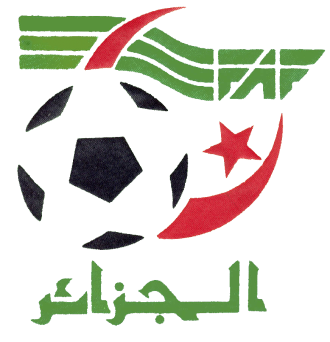 Règlement Des championnats de football amateur  Edition 2015SOMMAIRETITRE  I : DISPOSITIONS GENERALES 	Chapitre  1: Organisation	Chapitre  2 : Le Club 	Chapitre  3 : Le Joueur 	Chapitre   4 : Enregistrement 	Chapitre   5 : Contrat du joueur professionnel TITRE  II : OBLIGATIONS DES CLUBS ET DES DIRIGEANTS    	Chapitre 1 : Obligations des clubs	Chapitre  2 : Obligations des dirigeants	Chapitre  3 : AssurancesTITRE III : LA LICENCE 	Chapitre 1 : Types de licences	Chapitre 2 : Obtention de la licence	Chapitre 3 : Période d’enregistrement	Chapitre 4 : Qualification 	TITRE IV : LES COMPETITIONS 	Chapitre 1 : Organisation des compétitions 	Chapitre 2 : Déroulement des rencontres	Chapitre 3 : Classement	Chapitre 4 : Homologation des matchs 	Chapitre 5 : Accession et rétrogradation 	Chapitre 6 : Participation aux rencontres	Chapitre 7 : Les arbitresTITRE V : LES SELECTIONS TITRE VI : PROCEDURES ET INFRACTIONS	Chapitre 1 : Procédures 	Chapitre 2 : Tribunal arbitral	Chapitre 3 : Recours à la justice	Chapitre 4 : Infractions 	Chapitre 5 : Les amendes 	Chapitre 6 : Régularisation d’une situation disciplinaire 	Chapitre 7 : Périodes de recherches TITRE VII : DISPOSITIONS FINALES   TITRE  I -   DISPOSITIONS GENERALESChapitre – 1 : OrganisationArticle 01 : ObjetLes championnats de football amateur de la catégorie seniors sont gérés par les ligues de football amateur qui agissent par délégation de la FAF. Ils sont organisés comme suit :Le championnat de la division nationale amateur (DNA) par la Ligue nationale de football amateur ;Le championnat de la division inter-régions (DIR) par la Ligue inter-régions de football amateur ;Les championnats des divisions régionales une et deux (R1 et R2) par les Ligues régionales de football amateur ;Les championnats des divisions honneur et pré-honneur (H et P-H) par les Ligues de wilayas de football amateur.Article 02 :   Pouvoirs de la ligue Dans le cadre de leurs prérogatives et conformément aux statuts et règlements de la FAF et les présents règlements, les ligues disposent du droit le plus étendu de juridiction sur les clubs qui leur sont affiliés, leurs joueurs enregistrés et sur tous leurs licenciés.Article 03 : Décisions de la ligueLes décisions prises par les ligues prennent effet à compter de la date de leur notification aux clubs par courrier, téléfax et/ou émail. Elles sont affichées sur le site internet des ligues et publiées au bulletin officiel.Article 04 : Appels Toute contestation de décision prise par les organes d’une ligue ne peut faire l’objet d’appel qu’auprès des structures fédérales prévues par les présents règlements. Le recours aux juridictions de droit commun est strictement interdit.   Chapitre  2 : Le ClubArticle 05 : Participation Seul le club sportif amateur reconnu et agréé conformément aux dispositions de la loi sur les associations, la loi sur le sport et l'éducation physique ainsi que les règlements en vigueur, peut participer aux championnats de football amateur.Article 06 : Engagement dans les compétitions Pour participer aux championnats de football amateur, tout club doit, dans les délais fixés, déposer, auprès de sa ligue un dossier d'engagement comprenant :Une fiche d’engagement dans les compétitions;Une copie légalisée de l’agrément du club; Une attestation délivrée par une compagnie d’assurance relative aux contrats couvrant l’ensemble des membres des clubs, conformément aux présents règlements; Une liste des membres élus du comité directeur, mandatés pour représenter le club auprès de la ligue et les structures du football; Un quitus délivré par la ligue d’origine pour les clubs changeant de ligue;Une attestation de domiciliation délivrée par le gestionnaire de l’infrastructure sportive concernée;Le paiement des frais de participation tels que fixés par  et les éventuels arriérés.   Article 07 : Catégories d’équipes à engagerLes clubs de football amateur des divisions nationale (DNA) et inter-régions engagent obligatoirement les équipes suivantes : Une équipe séniors, Une équipe U 20, une équipe U18, une équipe U 17, une équipe U15 et une équipe U 13.Les Clubs de football amateur des divisions régionales, honneur et pré-honneur engagent obligatoirement les équipes suivantes :Une équipe séniors, une équipe U20, une équipe U 17, une équipe U 15 et une équipe U 13.L’engagement d’une équipe U13 est facultatif pour l’ensemble des clubs de football. Article 08 : Club en non activitéTout club qui ne se conforme pas aux articles 6 et 7 ci-dessus ou s’il est déclaré en  forfait général est considéré comme un club en non activité.   Article 09 : Changement de dénominationTout club désirant changer de dénomination ou de sigle doit demander au préalable, et sous couvert de la ligue dont dépend le club, l'autorisation de la FAF. La demande doit obligatoirement être accompagnée :d'une copie du procès-verbal de l'approbation de cette décision par l'assemblée générale du club;d’une copie de l’agrément légalisée;de l’avis de la ligue concernée.En cas d'accord de la FAF pour le changement de dénomination, celle-ci ne peut intervenir en cours de saison. Elle  ne devient applicable qu’à partir  de la saison suivante.Article 10 : Fusion de clubsLa fusion entre deux ou plusieurs clubs n’est admise que si les clubs en question relèvent de la même wilaya.Toute fusion est soumise aux conditions ci-après : La fusion peut s'effectuer entre des clubs d’une même division ou entre clubs de divisions  différentes;La position  qu'occupera le club issu de la fusion, est celle du club le mieux placé sur le plan de la hiérarchie;La fusion est obligatoirement subordonnée à la dissolution préalable du ou des clubs concernés;La fusion ne peut être réalisée qu'après régularisation  de la situation financière des clubs vis-à-vis de la ou des ligues concernées;Les clubs manifestant le désir de fusionner doivent, au préalable, et sous couvert de la ligue dont dépend le club le mieux placé hiérarchiquement, faire une déclaration  d'intention motivée par leurs Présidents avant le 31 mai de l'année en cours. La ligue concernée doit transmettre la déclaration dans les huit jours suivant sa réception, pour  avis, à la FAF.Dès réception du dossier,  la FAF devra donner son avis au plus tard le 30 juin de l'année  en cours.En cas d’accord, l’homologation définitive de la fusion est subordonnée à la production d’un dossier comprenant les pièces suivantes :Une copie légalisée de l’agrément délivré par la Wilaya;Une copie légalisée des procès-verbaux qui confirment la dissolution du ou des  clubs concernés;La liste des membres élus composant le comité directeur signée par le Président du club objet de la fusion.Le dossier complet doit être transmis à la FAF sous couvert de la ligue concernée.Article 11 : Club dissousUn club dissous ne peut  en aucun cas  être réactivé.Chapitre  3 : Le JoueurArticle 12 : Statut du joueur amateurEst réputé amateur le joueur qui, pour toute participation au football organisé, ne perçoit pas une indemnité supérieure au montant des frais effectifs qu’il dépense dans l’exercice de cette activité.Conformément aux dispositions de la loi sur le sport et l’éducation physique  et du règlement de la FIFA relatif au statut et du transfert des joueurs, le joueur amateur ne peut recevoir de prime de signature ou de salaire et aucune gratification de quelque nature qu’elle soit pouvant revêtir une forme de salaire. Article 13 : Nombre de joueursLe nombre de joueurs  seniors à enregistrer par un club sportif amateur est fixé à vingt cinq  (25)   joueurs au maximum.TITRE  II -   OBLIGATIONS DES CLUBS ET DES DIRIGEANTSChapitre  1 : Obligations des clubsArticle 14 : DomiciliationLe club sportif amateur doit être domicilié dans un stade de sa commune dûment homologué remplissant les conditions suivantes :D’une capacité d’accueil de six mille (6.000) places assises au minimum pour le club de la division nationale amateur;  D’une capacité d’accueil de cinq mille (5.000) places assises au minimum pour le club de la division inter-régions;  D’une capacité d’accueil de deux mille (2.000) places assises au minimum pour les clubs des divisions régionales une et deux ;  D’un terrain de jeu avec une pelouse en gazon naturel ou  artificiel en bon état pour les clubs de la division nationale amateur et la division inter-régions. D’un terrain en « tuf » et/ou en gazon (naturel ou  artificiel) en bon état pour les clubs des divisions régionales une et deux, honneur et pré-honneur. D’installations dépendantes : Deux (02) vestiaires au minimum pour le joueurs;Vestiaires arbitres.Le stade doit être entièrement clôturé par des murs.Le terrain de jeu doit répondre aux normes réglementaires de la loi une (1) de l’I A F B. Il doit être séparé de l’emplacement réservé au public par une clôture.Si ces conditions ne sont pas remplies, la ligue fixe d’office la domiciliation sur un autre stade de la wilaya dûment homologué.    Article 15 : ObligationsLe club sportif amateur est responsable du comportement de ses joueurs, officiels, membres, supporters ainsi que toute autre personne chargée d’exercer une fonction dans le club ou lors d’un match.   Le club sportif amateur recevant répond de l’ordre et de la sécurité dans l’enceinte du stade  et dans ses abords immédiats avant, pendant et après le match. Il est responsable  de tout incident qui pourrait survenir. Le club sportif amateur est tenu de réserver un emplacement sécurisé et séparé au public du club visiteur.Le club sportif amateur est tenu de réserver dans les tribunes, un emplacement adéquat pour les journalistes et pour les officiels du club visiteur.Le club recevant est responsable du contrôle de l'accès au terrain des ramasseurs de balles et des membres de la presse.La présence du personnel du ou des club(s) est strictement interdite dans le couloir des vestiaires, dans le tunnel menant à l’accès du terrain et autour de l’aire de jeu (main courante).En cas d’infraction à cette disposition, l’arbitre est tenu de demander le refoulement du personnel du ou des club(s) en dehors du terrain. A défaut, la rencontre est annulée et l’équipe du ou des club(s) des personnes concernées est  sanctionnée par : Match perdu par pénalité ;Une amende de : Cent mille (100.000) dinars pour  le club de la division nationale amateur.Soixante dix mille (70.000DDA) dinars pour le club  de la division inter-régions.Cinquante mille (50.000 DA) dinars pour les clubs des divisions régionales 1 et 2.Trente mille (30.000 DA) dinars pour les clubs des divisions honneur et pré-honneur.    Article 16 : Respect du calendrierLe club est tenu de respecter le calendrier des compétitions établi par la ligue.Article 17 : Numérotation des maillotsLe club est tenu, avant chaque saison, de communiquer à la ligue les numéros des dossards attribués à tous les joueurs participant aux rencontres officielles des seniors.  Les numéros attribués demeurent inchangés durant toute la saison et doivent figurer sur le dos du maillot et à l'avant du short du côté droit. Article 18 : Sélections et équipes nationalesLe club et ses dirigeants sont tenus de mettre à la disposition des ligues,  les joueurs convoqués aux différentes sélections de football.Les frais de déplacement des joueurs sélectionnés sont à la charge des ligues ou de la FAF.  Article 19 : ContrôleTout club est tenu de se soumettre à tout contrôle prévu par les lois et les règlements en vigueur.Article 20 : Information d’une décisionLe club doit obligatoirement s'informer des décisions prises par la ligue ou la FAF et publiées dans les bulletins officiels et/ou sur leurs sites Internet.Article 21 : Médecin et ambulanceLe club qui reçoit  doit  obligatoirement s’assurer de la présence d'un médecin et d'une ambulance pour toute rencontre de football.Si l’absence du médecin ou de l’ambulance est constatée par l’arbitre, celui-ci annule la rencontre et le club est sanctionné par :PHASE ALLER :         1ière infractionMatch perdu par pénalité;Une amende de : Soixante dix mille (70 000. DA) dinars pour le club de la division nationale amateur.Vingt Cinq mille (25.000DDA) dinars pour le club  de la division inter-régions.Quinze mille (15.000 DA) dinars pour les clubs des divisions régionales 1 et 2.Cinq mille (5.000 DA) dinars pour les clubs des divisions honneur et pré-honneur.    2ème infraction Match perdu par pénalité;Défalcation d’un (01) point ;Une amende de : Soixante dix mille (70 000. DA) dinars pour le club de la division nationale amateur.Vingt Cinq mille (25.000DDA) dinars pour le club  de la division inter-régions.Quinze mille (15.000 DA) dinars pour les clubs des divisions régionales 1 et 2.Cinq mille (5.000 DA) dinars pour les clubs des divisions honneur et pré-honneur.    PHASE RETOUR :1ère infraction Match perdu par pénalité;Défalcation de deux (02) points;Une amende de : Cent mille (100 000. DA) dinars pour le club de la division nationale amateur. Cinquante mille (50.000DDA) dinars pour le club de la division inter-régions.Trente mille (30.000 DA) dinars pour les clubs des divisions régionales 1 et 2.Dix mille (10.000 DA) dinars pour les clubs des divisions honneur et pré-honneur.   2ème infraction et plus  Match perdu par pénalité;Défalcation de trois  (03) points ;Une amende de : Cent mille (100 000. DA) dinars pour le club de la division nationale amateur. Cinquante mille (50.000DDA) dinars pour le club de la division inter-régions.Trente mille (30.000 DA) dinars pour les clubs des divisions régionales 1 et 2.Dix mille (10.000 DA) dinars pour les clubs des divisions honneur et pré-honneur. Chapitre  2 : Obligations des dirigeantsArticle 22 : Dirigeant de clubToute personne postulant aux fonctions de dirigeant de club, doit remplir les conditions requises prévues par les lois et les règlements en vigueur. Les membres d’un club doivent être titulaires de la licence "Dirigeant" délivrée par la ligue.  Ils accèdent à la main courante dans la limite fixée par les présents règlements.Seuls les dirigeants dûment mandatés sont habilités à représenter leur club auprès de la ligue  et de la  FAF.La présence des dirigeants (secrétaires de clubs, médecins et entraineurs) est obligatoire aux stages et séminaires organisés par la FAF et/ou la ligue.  Chapitre  3 : AssuranceArticle 23 : Contrat d’assuranceAssurance du club Le club sportif amateur est tenu de souscrire un contrat d’assurance couvrant sa responsabilité civil vis-à-vis des tiers et une assurance accident pour les dirigeants, staff technique et joueurs dans ou à l’occasion de l’exercice de leurs fonction au sien du club durant toute la saison sportive.Le capital décès ou l’indemnité en cas d’incapacité permanente ne sauraient être inférieur à un million (1 000 000 DA) de dinars. L’indemnité journalière en cas d’accident doit être au minimum de mille cinq cent (1 500 DA)  dinars. Assurance des stades :Les stades dans lesquels se déroulent les compétitions doivent être obligatoirement assurés pour les risques que peuvent encourir les utilisateurs, les spectateurs ou les dirigeants. Une attestation d’assurance doit être jointe au dossier d’homologation du stade. Vérification d’assurance :Le club est tenu de vérifier régulièrement la validité de l’assurance  de tous ses membres (joueurs, dirigeants et tout autre licencié du club) ainsi que celle du stade de domiciliation. TITRE  III -   Article 24 : DéfinitionLa licence est un document officiel délivré par la FAF ou par une ligue pour permettre d'identifier tout dirigeant, entraîneur, joueur, médecin, kinésithérapeute, secrétaire de club, arbitre ou  commissaire  au match.Pour pouvoir participer aux compétitions  organisées par la FAF ou la ligue, toute personne concernée, doit être titulaire d'une licence régulièrement établie par la FAF ou par la ligue. Chapitre  1 : Types de licencesArticle 25 : Types de licencesLa FAF est seule habilitée à définir les types de licences qu’elle juge  conformes pour la gestion et la pratique du football.Les différents types de licences délivrées par une ligue sont :Licence   joueur amateur senior ;Licence   joueur U – 20 ;Licence   joueur U – 18 ;Licence   joueur U – 17 ;Licence   joueur U – 15 ; Licence    joueur U – 13 ;Licence   dirigeant ;Licence secrétaire du club ;Licence entraîneur ;Licence médecin du club ;Licence commissaire au match ;Licence kinésithérapeute.Chapitre  2 : Obtention de la licence  Section 1 : Unicité et validité de la licenceArticle 26 : Unicité de la licenceUn joueur ne peut cumuler plus d'une licence au cours de la même saison. Si la ligue est saisie d'un cas de fraude ou de falsification de signature d'une demande de  licence, elle a l'obligation, après avoir constaté la matérialité de l'infraction, d'annuler cette licence  et de prononcer les sanctions prévues par l’article 94 du présent règlement.S'il est établi  qu'une demande de licence a été introduite par un club pour qualification, à l'insu  du joueur, la responsabilité incombe entièrement au club contrevenant qui encourt les sanctions suivantes : Annulation de la licence ; Deux (02) ans de suspension fermes de toute fonction officielle pour le contrevenant ;Une amende de : Cent mille (100.000 DA) dinars pour le club de la division nationale amateur.Soixante mille (60.000 DA) dinars pour le club  de la division inter-régions.Quarante mille (40.000 DA) dinars pour les clubs des divisions régionales 1 et 2.Dix  mille (10.000 DA) dinars pour le club de la division honneur;Cinq mille (5.000 DA) dinars d’amende pour le club de la division pré-honneur.  Article 27 : Validité et utilisation de la licenceLa licence du joueur amateur est annuelle. Elle est établie pour la saison sportive pour laquelle elle a été délivrée. La licence en cours de validité devra être présentée lors de chaque compétition.La délivrance d’une licence ne vaut pas qualification du joueur. Seuls sont valables les imprimés dont les modèles sont arrêtés par la FAF.Section 2 : Catégorie d'âgeArticle 28 : Catégorie d’âgeA la fin de chaque saison  sportive, la FAF fixe les catégories d’âge des joueurs  conformément à la classification édictée en la matière, par la FIFA.Section 3 : Formalités administrativesArticle 29 : Demande de licenceLes demandes de licences des joueurs doivent être accompagnées d’un extrait d’acte de naissance et d’une copie légalisée de la carte nationale d'identité.De plus, les demandes de licences des joueurs U13 à U17, doivent être accompagnées d'une déclaration légalisée du père ou du tuteur légal les autorisant à pratiquer le football. Les demandes de licences doivent être inscrites sur les  bordereaux officiels et  déposées contre accusé de réception au siège de la ligue.  La date de dépôt des demandes de licences au siège de la ligue constitue la date d'enregistrement de la licence.  Le club est responsable de la véracité des renseignements qu’il porte sur chaque demande de licence.Chaque club est tenu de remplir lisiblement les demandes de licences qu’il dépose dans les délais fixés par la FAF auprès de la ligue.  Sur chaque demande  de  licence sont apposées :Une photo récente;La signature  légalisée de l’intéressé ainsi que celle du Président ou du secrétaire du club.Article 30 : Dossier de licenceLa ligue délivre la licence du joueur sur présentation dans les délais fixés d'un dossier comprenant :a)- une demande de licence fournie par la ligue, signée par le président ou le secrétaire du club et le joueur. Les signatures doivent être dûment légalisées;b)- Un dossier médical  conforme aux modèles définis  par la commission médicale de la FAF;c)- Deux (02) photos d'identité récentes;d)- Un extrait de l’acte de naissance N°12 du joueur;e)- Une photocopie légalisée de la carte nationale d’identité;f) - passeport sportif du joueur Toute demande de licence non conforme aux dispositions du présent article est rejetée.Article 31 : Licence du joueur militaireLa demande de licence du joueur militaire doit être obligatoirement accompagnée d'une autorisation de participation délivrée par le service des sports militaires du Ministère de  (M.D.N.). Article 32 : Licence entraîneurDéfinition : Pour l'exercice de leurs fonctions, les entraîneurs des clubs doivent disposer d'une licence, délivrée par la ligue.Nul ne peut exercer les fonctions d'entraîneur s'il ne satisfait pas aux conditions édictées par la FAF et les dispositions légales et réglementaires en vigueur. La demande de licence doit être accompagnée des copies des diplômes requis dûment légalisées.Article 33 : Licence de dirigeantSous réserve des dispositions prévues par l’article 53 du présent règlement, la licence de dirigeant ne donne pas droit à l’accès sur les terrains sur lesquels se déroulent des rencontres comptant pour les compétitions organisées par la FAF ou la ligue.Section 4 : Annulation ou refus d’une licenceArticle 34 : Annulation de la licenceSous réserve des dispositions prévues par les articles 26, 35 et 94 du présent règlement, aucune licence dûment enregistrée au niveau de ligue ne peut faire l’objet d’annulation.Article 35 : Refus d’enregistrement de licenceTout dirigeant, entraîneur, joueur, médecin, assistant médical ou officiel de match, condamné à une peine privative de liberté ou suspendu pour une longue durée, ne peut prétendre à la délivrance d'une licence.Tout licencié ayant fait l’objet d’une condamnation privative de liberté infamante, en cours de saison, verra sa licence annulée purement et simplement.Pour tout licencié faisant l’objet de poursuites judiciaires pour un délit pouvant entraîner à une condamnation à une peine infamante, la ligue prononcera, à titre conservatoire, sa suspension de toute compétition.Cette mesure ne pourra être levée qu’après une décision de justice le déclarant   innocent ou après avoir bénéficié d’une réhabilitation. Les clubs sont tenus d’informer la ligue de toutes poursuites  judiciaires ou condamnation dont fait l’objet l’un de ses membres licenciés sous peine de s’exposer au paiement d’une amende de :Trente mille dinars (30.000 DA) pour le club de la division nationale amateur;Vingt mille dinars (20.000 DA) pour le club de la division inter-régions;Dix mille dinars (10.000 DA) pour les clubs des divisions régionales 1 et 2;Cinq mille dinars (5.000 DA) pour les clubs des divisions honneur et pré-honneur.Section 5 : Contrôle médicalArticle 36 : Contrôle médicalAucun joueur ne peut pratiquer le football si, au préalable, il n'a pas satisfait  à un contrôle médical donnant lieu à la délivrance d'un certificat médical d'aptitude.Le bilan médical d'aptitude est défini par la commission fédérale médicale selon la catégorie d'âge et le niveau de  pratique.Les dossiers et les certificats médicaux d’aptitude exigés sont renouvelés chaque saison.Article 37 : Port d’appareil médicochirurgicalUn joueur porteur de tout appareil médicochirurgical, apparent ou non, ne peut pratiquer le football s'il ne produit pas un certificat médical délivré à cet effet  par un médecin fédéral. Ce document est joint au dossier de la demande de licence.La surdité totale ou l'absence de toute acuité visuelle à un œil, entraîne une interdiction absolue de la pratique du football. Le club contrevenant, sera sanctionné par :Suspension du joueur jusqu'à régularisation de son dossier médical ;   Un (01) mois de suspension ferme de toute fonction officielle pour   le secrétaire du club;Une amende de : Cinquante mille (50.000DA) dinars pour le club de la division nationale amateur.Trente mille (30.000DA) dinars pour le club  de la division inter-régions.Dix mille (10.000 DA) dinars pour les clubs des divisions régionales 1 et 2.Cinq mille (5.000 DA) dinars pour les clubs des divisions honneur et pré-honneur. Section 6 : Dispositions de  surclassementArticle 38 : Surclassement et double surclassementSauf dispositions contraires, le surclassement d’une catégorie à une autre immédiatement supérieure est autorisé.Pour participer aux rencontres seniors, le double surclassement est obligatoire pour les joueurs de la catégorie U17 à condition d’obtenir une autorisation du DTN et l’accord écrit du médecin fédéral. Chapitre  3 : Période d'enregistrementArticle 39 :  Période d'enregistrementLa FAF fixe chaque saison, conformément aux règlements de la FIFA, la période d'enregistrement des joueurs.Article 40 : Dépôt des demandes de licencesLes clubs sont tenus de déposer auprès de la ligue les demandes de licences pour qualification durant la période  d'enregistrement fixée par la FAF. Chapitre 4 : Qualification Section 1 : Qualification du joueur amateurArticle 41 : Qualification DéfinitionLa qualification du joueur de football résulte du respect de l'ensemble des règles et procédures fixées par les Statuts et les Règlements de   et de la FAF.Qualification du joueurLa qualification du joueur amateur n’est établie que pour une saison sportive; A la fin de chaque saison sportive, le joueur amateur est libre d’opter pour  le club de son choix.Qualification du joueur amateur étranger : Nonobstant la disposition relative aux transferts internationaux prévue par l’article 42 cité ci-dessous, la qualification du joueur amateur étranger  n’est autorisée que pour les cas suivants : Un joueur amateur étranger résidant en Algérie, dûment autorisé par l’administration compétente et titulaire d’une carte de séjour en cours de validité.Un joueur amateur étranger né en Algérie et résidant sur le territoire national pendant deux (02) ans ou plus et en situation administration régulière ;Un joueur amateur étranger dont ses parents résident en Algérie et dûment autorisés par l’administration compétente.  Section 2 : Transferts internationaux Article 42 : Transferts internationaux Obligations des clubs :Pour les transferts internationaux des joueurs amateurs, les clubs doivent obligatoirement utiliser le système de régulation des transferts (TMS) de la FIFA, sous leur seule responsabilité.   Procédure Pour pouvoir délivrer la licence à un joueur venant de l'étranger, la ligue de football  doit recevoir du club le certificat international de transfert auprès de la Fédération étrangère quittée par TMS.Dès réception du certificat international de transfert, la ligue délivre la licence.	La date d'enregistrement par la ligue de cette licence doit être   celle de la réception du certificat international de transfert par voie TMS quelle que soit la date indiquée sur le dit document. Section 3 : Passeport de joueurArticle 43 : Passeport du joueurLe passeport du joueur est un document administratif obligatoire élaboré suivant les prescriptions édictées par la FAF. Il contient les renseignements concernant le  joueur et retrace l'historique de sa carrière footballistique. Le dit document doit accompagner toute demande de licence ou tout dossier de transfert  d'un club à un autre.  Le passeport est joint à tout contrat professionnel pour le joueur de moins de 23 ans. Ce document établi en double exemplaire (un pour le club et un pour le joueur) permettra aux clubs formateurs de solliciter lors de chaque transfert, le paiement de l’indemnité de formation et de l’indemnité de solidarité. Section  4 : Indemnité de formationArticle 44 : Indemnité de formationLorsqu’un joueur amateur âgé de moins de 23 ans est enregistré pour la première fois en tant que professionnel, ses clubs formateurs bénéficient d’une indemnité de formation dont le montant est fixé chaque saison par la FAF.     Section  5 : Changement de résidence pour les joueurs des catégories jeunesArticle 45 :  Changement de résidence En cas de changement de résidence de leurs parents en cours de saison, les joueurs amateurs des catégories de jeunes sont autorisés à bénéficier d'un transfert, à titre exceptionnel, et à signer au profit d'un autre club dans leur nouvelle résidence.Celle-ci doit être distante au minimum de  du lieu de l'ancienne résidence.La demande de licence doit être accompagnée d'un certificat délivré par les autorités   compétentes  justifiant le changement de domicile.TITRE  IV -   LES COMPETITIONSChapitre 1 : Organisation des compétitionsArticle 46 : DéfinitionsRéglementation :Les statuts de la FAF et des ligues, les règlements généraux et les lois du jeu édictées par l'IFAB constituent la réglementation régissant le football national.Avant match :Laps de temps entre l'entrée des équipes dans l'enceinte du stade et le coup de sifflet initial de l'arbitre.Pendant le Match :Laps de temps écoulé entre le coup d'envoi de la rencontre et le coup de sifflet final de l'arbitre signifiant l'achèvement de la rencontre.Après match : Laps de temps entre le coup de sifflet final de l'arbitre et la sortie des équipes de l'enceinte du stade.Match Amical : Un match amical est une rencontre de football organisée entre deux clubs de même division ou de divisions différentes, et/ou de différents pays. Le match amical est soumis au respect des règlements généraux. Il est dirigé par un arbitre officiel.Match officiel :Un match officiel est une rencontre de football organisée sous l'égide de la FAF, soit pour le championnat, soit pour  d'Algérie ou toutes autres compétitions organisées par les ligues.Les résultats des matchs officiels des championnats, ont un effet sur le classement.Dirigeant : Toute personne exerçant une activité au sein d'un club de football quel que soit son titre ou la nature de son activité (technique, administrative, sportive, médicale ou autre).Officiels : Sont considérés comme officiels : les dirigeants, les entraîneurs, les médecins et les soigneurs.Officiels de matchs :Sont considérés comme officiels de matchs :L'arbitre directeur, les arbitres assistants, le quatrième arbitre, le commissaire au match, l'inspecteur des arbitres et toutes les personnes dûment désignées par la ligue ou la FAF pour assumer une responsabilité liée à la rencontre.Section  1 : Organisation des rencontres officiellesArticle 47 : Responsabilité du club Le club qui reçoit est chargé de la police du terrain; il est responsable des désordres et du dysfonctionnement qui pourraient résulter avant, pendant et après la rencontre, du fait de l'attitude du public, des joueurs et des dirigeants ainsi que de l'insuffisance de l'organisation. Néanmoins, le club visiteur ou le club jouant sur terrain neutre est responsable lorsqu’il s’avère que ses  joueurs, dirigeants et supporters sont les auteurs des désordres.Le club qui reçoit doit réserver un bon accueil et  un bon endroit aux joueurs et dirigeants de l’équipe du club visiteur.  En cas d’infraction grave dûment constatée par les officiels de match (agression des joueurs ou violence), la rencontre est annulée et l’équipe du  club recevant est sanctionnée par : Match perdu par pénalité. Une amende de : Cent mille (100 000) dinars pour le club de la division nationale amateur.Cinquante mille (50 000) dinars pour le club  de la division inter-régions.  Trente mille (30 000) dinars pour les clubs des divisions régionales 1 et 2.  Quinze mille (15 000) dinars pour les clubs des divisions honneur et pré-honneur.Le club organisateur du match est tenu de prendre toutes les dispositions utiles afin de faire respecter l’ordre et la discipline de ses supporteurs.Tout manquement est sanctionné comme suit :Insuffisance dans l'organisation.Si une rencontre n’a pas eu lieu pour:Non conformité du terrain; Absence et/ou non conformité des équipements du terrain (buts, piquets de corners …etc). Les sanctions sont :Match perdu par pénalité;Défalcation d’un (01) point;Une amende de : Vingt cinq mille (25.000 DA) dinars pour le club de la division nationale amateur. Dix mille (10.000 DA) dinars pour le club  de la division inter-régions;Dix mille (10.000 DA) dinars pour les clubs des divisions régionales 1 et 2 ;Cinq mille (5.000 DA) dinars pour les clubs des divisions honneur et pré-honneur.Envahissement de terrainL'envahissement du terrain par le public entraînant un arrêt momentané de la rencontre est sanctionné par :Un match à huis clos;Une amende de : Quarante mille (40.000  DA) dinars pour le club de la division nationale amateur. Dix mille (10.000DA)  dinars pour le club  de la division inter-régions;Cinq  mille (5.000 DA)  dinars pour les clubs des divisions régionales 1 et 2;Deux mille cinq cent (2.500 DA) dinars pour les clubs des divisions honneur et pré-honneur.En cas de récidive les sanctions sont doublées. L'envahissement du terrain par le public entraînant l'arrêt définitif de la partie est sanctionné par :Match perdu par pénalité au(x) club(s) fautif(s); Deux (02) matchs à huis clos pour le club recevant fautif;Un (01) match à huis clos pour le club visiteur fautif;Une amende de : Soixante dix mille (70.000 DA) dinars pour le club de la division nationale amateur. Vingt Cinq mille (25.000DA)  dinars pour le club  de la division inter-régions.Vingt mille (20.000 DA)  dinars pour les clubs des divisions régionales 1 et 2.Dix mille (10.000 DA)  dinars pour les clubs des divisions honneur et pré-honneur.L'envahissement du terrain provoqué par un ou plusieurs dirigeants de club est sanctionné comme suit :Si l'envahissement entraîne l'arrêt momentané de la rencontre :Six (06) mois de suspension fermes de toute fonction officielle pour le dirigeant fautif;Une amende de : Soixante dix mille (70.000 DA) dinars pour le club de la division nationale amateur. Vingt Cinq mille (25.000DA)  dinars pour le club  de la division inter-régions.Dix mille (10.000 DA)  dinars pour les clubs des divisions régionales 1 et 2.Cinq  mille (5.000 DA)  dinars pour les clubs des divisions honneur et pré-honneur;En cas de récidive les sanctions sont doublées.Si l'envahissement entraîne l'arrêt définitif de la partie :Match perdu par pénalité au(x) club (s) fautif (s); Deux (02) matchs à huis clos;Un (01) an  de suspension ferme de toute fonction officielle pour le dirigeant fautif;Une amende de : Quatre vingt mille (80.000 DA) dinars pour le club de la division nationale amateur. Trente mille (30.000 DA) dinars pour le club  de la division inter-régions.Quinze mille (15.000 DA) dinars pour les clubs des divisions régionales 1 et 2.Dix mille (10.000 DA)  dinars pour les clubs des divisions honneur et pré-honneur.L'envahissement du terrain entraînant des incidents graves et/ou des troubles à l’ordre public survenus avant et/ou après la rencontre et signalés dans le rapport des officiels de matchs, le club est sanctionné par :Match perdu par pénalité pour  l’équipe fautive si la rencontre n’a pas eu lieu; Quatre (O4) matchs à huis clos au(x) club(s) fautif(s) si la rencontre n’a pas eu lieu; Deux  (02) matchs à huis clos pour l’équipe fautive  si les incidents ont eu lieu avant ou après la rencontre; Six (06) mois de suspension fermes de toute fonction officielle pour le ou les dirigeant(s) fautif(s);Une amende de : Quatre vingt dix mille (90.000 DA) dinars pour le club de la division nationale amateur. Quarante mille (40.000DA) dinars pour le club  de la division inter-régions.Vingt mille (20.000 DA) dinars pour les clubs des divisions régionales 1 et 2.Quinze mille (15.000 DA) dinars pour les clubs des divisions honneur et pré-honneur.Provocation des dégradations de matériel par le public  Sans préjudice des indemnités financières qui seront demandées par le gestionnaire du stade, toute dégradation de matériel à l’intérieur du terrain ou dans les tribunes est sanctionnée par :1ière infraction : Deux (02) matchs ferme à huis clos  et deux (02) matchs avec sursis au(x) club(s) fautif(s);2ième infraction :Quatre (04) matchs fermes à huis-clos au(x) club(s) fautif(s).En cas de toute autre récidive la sanction est doublée.Article 48 : Utilisation d’engins pyrotechniques Sans préjudices des dispositions de la loi N° 13-05 du 23/07/2013 relative à l’éducation physique et aux sports, l'introduction au stade d'objets susceptibles de servir de projectiles, tels que bouteilles, objets contondants, pétards ou fumigènes, est interdite. L’utilisation dans les tribunes d’engins pyrotechniques (fumigènes, pétards et lasers,…) est interdite. Le club du public fautif est sanctionné par une amende de cinq mille (5.000) dinars.    Seules sont autorisées dans l'enceinte du stade, les ventes de boissons servies dans des gobelets en carton ou en plastique. La vente de boissons contenues dans des bouteilles en verre ou en plastique est interdite.Article 49 : Jets de fumigènes et de projectilesTout jet de fumigènes ou de divers projectiles est interdit. Le club des supporters fautifs est sanctionné comme suit :   Jet de fumigènes ou de divers projectiles dans les tribunes sans dommages physiques Une amende de :Vingt mille dinars (20.000DA) pour le ou les club(s) des supporters fautifs de la division nationale amateur;Quinze mille dinars (15.000DA) pour le ou les club(s) des supporters fautifs de la division inter-régions;Dix mille dinars (10.000DA) pour le ou les club(s) des supporters fautifs des divisions régionales 1et 2;Cinq mille dinars (5.000DA) pour le ou les club(s) des supporters fautifs des divisions  honneur et pré-honneur;En cas de récidive l’amende est doublée et le huis clos est prononcé contre le ou les club(s) des supporters fautifs.Jet de fumigènes ou de divers projectiles dans les tribunes entraînant des dommages physiques :Un (01) match à huis clos pour les club(s) des supporters fautifs ;Une amende de : Quarante mille dinars (40.000 DA) pour les club(s) des supporters fautifs de la division nationale amateur.Trente mille dinars (30.000 DA) pour le ou les club(s) des supporters fautifs de la division inter-régions.Vingt mille dinars (20.000 DA) pour le ou les club(s) des supporters fautifs des divisions régionales 1 et 2. Dix  mille dinars (10.000 DA) pour le ou les club(s) des supporters fautifs des divisions honneur et pré-honneur.En cas de récidive, les sanctions sont doublées.Jet de fumigènes ou de divers projectiles sur le terrain sans dommages physiques :Un (01) match à huis clos pour le ou les club(s) des supporteurs fautifs; Une amende de : Trente mille dinars (30.000 DA) pour les club(s) des supporters fautifs de la division nationale amateur.Vingt mille dinars (20.000 DA) pour le ou les club(s) des supporters fautifs de la division inter-régions.Dix mille dinars (10.000 DA) pour le ou les club(s) des supporters fautifs des divisions régionales 1 et 2. Cinq mille dinars (5.000 DA) pour le ou les club(s) des supporters fautifs des divisions honneur et pré-honneur.Jet de fumigènes ou de divers projectiles sur le terrain entraînant des dommages physiques aux joueurs et/ou aux officiels Deux (02) matchs à huis clos pour le ou les club(s) des supporteurs fautifs; Une amende de : Soixante mille dinars (60.000 DA) pour les club(s) des supporters fautifs de la division nationale amateur.Cinquante mille dinars (50.000 DA) pour le ou les club(s) des supporters fautifs de la division inter-régions.Trente mille dinars (30.000 DA) pour le ou les club(s) des supporters fautifs des divisions régionales 1 et 2. Quinze mille dinars (15.000 DA) pour le ou les club(s) des supporters fautifs des divisions honneur et pré-honneur.Jet de fumigènes ou de divers projectiles sur le terrain entraînant des dommages physiques aux officiels de matchMatch perdu par pénalité si la rencontre est arrêtée définitivement pour le ou les club(s) des supporters fautifsTrois (03) matchs à huis clos pour le ou les club(s) des supporteurs fautif(s); Une amende de : Cent mille dinars (100.000 DA) pour le ou les club(s) des supporters fautifs de la division nationale amateur.Quatre vingt mille dinars (80.000 DA) pour le ou les club(s) des supporters fautifs de la division inter-régions.Cinquante mille dinars (50.000 DA) pour le ou les club(s) des supporters fautifs des divisions régionales 1 et 2. Vingt mille dinars (20.000 DA) pour le ou les club(s) des supporters fautifs des divisions honneur et pré-honneur.En cas de récidive au cours d’une rencontre des infractions citées aux points (c, d et e) du présent article, l’arbitre arrête définitivement la partie et, le ou les club(s) des supporters fautifs auront match perdu par pénalité en sus des sanctions y afférentes.Article 50 : Service d’ordre Le club recevant  est tenu d’obtenir la présence du service d'ordre.  Au cas où une rencontre senior n’a pas eu lieu en raison de l’absence du service d’ordre, le club recevant est sanctionné par :PHASE  ALLERMatch perdu par pénalité;Une amende de : Trente mille (30.000 DA) dinars pour le club de la division nationale amateur. Trente mille (30.000 DA) dinars pour le club de la division inter-régions. Vingt mille (20.000 DA) dinars pour les clubs des divisions régionales 1 et 2. Cinq mille (5.000DA) dinars pour les clubs des divisions honneur et pré-honneur.PHASE RETOUR Match perdu par pénalitéDéfalcation de trois (03) points;Une amende de : Cinquante mille (50.000 DA)  dinars pour le club de la division nationale amateur. Cinquante mille (50.000 DA)  dinars pour le club  de la division inter-régions.Vingt mille (20.000 DA)  dinars pour les clubs des divisions régionales 1 et 2.Dix mille (10.000 DA) dinars pour le club de la division Honneur. Cinq mille (5.000DA) dinars pour le club de la division Pré-Honneur.Article 51 : Vestiaires Le club recevant doit mettre à la disposition des arbitres et de l'équipe visiteuse des vestiaires conformes à la règlementation et convenables (avec portemanteaux, table, chaises, bancs, douches avec eau chaude, W.C, répondant aux règles d'hygiène). Les équipes sont tenues de se présenter aux vestiaires une heure trente minutes (1h30 mn) au plus tard avant le début de la rencontre. Le non respect de cette disposition entraîne une sanction financière d’un montant de : de vingt mille (20.000 DA) dinars pour  le club de la division nationale amateur.Quinze  mille (15.000)  dinars pour le club  de la division inter-régions.Dix mille (10.000) dinars pour les clubs des divisions régionales 1 et 2.  Cinq mille (5.000) dinars pour les clubs des divisions honneur et pré-honneur.Le club recevant est responsable des biens personnels des officiels du match.A l’exception des secrétaires des deux clubs, l’accès des vestiaires des arbitres est strictement interdit à toute personne étrangère quelle que soit sa fonction. En cas d’infraction à cette disposition, l’arbitre est tenu de demander le refoulement des personnes étrangères. A défaut, la rencontre est annulée et  l’équipe du club recevant est  sanctionnée par:Match perdu par pénalité ;Une amende de :Cent mille (100.000) dinars pour  le club de la division nationale amateur.Soixante mille (70.000)  dinars pour le club  de la division inter-régions.Cinquante mille (50.000) dinars pour les clubs des divisions régionales 1 et 2.  Trente mille (30.000) dinars pour les clubs des divisions honneur et pré-honneur.Section 2 : Surface techniqueArticle 52 : Surface techniqueLa surface technique, telle que définie dans la loi III de l’IAFB est une zone réservée où prennent place les responsables techniques et les joueurs remplaçants. La surface technique s’étend à un mètre de chaque côté de la zone où prennent place les responsables techniques et les joueurs remplaçants et s'étend également jusqu’à un mètre parallèlement à la ligne de touche.Article 53 : Main couranteLes personnes ayant droit à l’accès réservé à l’équipe (banc de touche) sur la main courante sont les sept (07) joueurs remplaçants et les cinq (05) officiels suivants : 		1)- l’entraîneur;2)- l’entraîneur adjoint;3)- le médecin;4)- le kinésithérapeute;5)- le secrétaire du club.Ces officiels doivent être inscrits et  identifiés par des licences établies pour la saison en cours. Ils ne peuvent en aucun cas être remplacés par d’autres personnes même disposant de licences à l’exception du médecin qui peut être remplacé un autre médecin identifié par sa carte professionnelle.2.   Une seule personne parmi les entraîneurs est autorisée à donner des instructions à ses joueurs depuis la surface technique.  L’entraîneur et les autres officiels doivent rester dans les limites de la surface technique, lorsque le médecin ou l’assistant médical pénètre sur le terrain avec l’accord de l’arbitre pour assister un joueur blessé.L’entraîneur et les autres occupants de la surface technique doivent, en tout temps, s’astreindre au respect du présent règlement et de veiller à l’éthique sportive.L’absence de l’entraineur d’une équipe au cours d’une rencontre est sanctionnée financièrement par :Une amende de : Quatre vingt mille (80.000 DA) dinars pour le club de la division nationale amateur. soixante mille (60.000 DA) dinars pour le club  de la division inter-régions.Trente mille (30.000 DA) dinars pour les clubs des divisions régionales 1 et 2.Dix mille (10.000 DA) dinars pour les clubs des divisions honneur et pré-honneur.En cas de présence sur le terrain des personnes autres que celles prévues par l’alinéa1 du présent article, l’arbitre ne devra pas ordonner le début de la rencontre.Si au bout de quinze (15) minutes, les personnes étrangères persistent à demeurer sur le terrain, l’arbitre doit annuler purement et simplement la rencontre et  le club fautif est sanctionné par :PHASE ALLER :Match perdu par pénalité;Défalcation de trois  (03) points; Une amende de : Cinquante mille (50.000 DA) dinars pour le club de la division nationale amateur. Vingt Cinq mille (25.000 DA) dinars pour le club  de la division inter-régions.Quinze mille (15.000 DA) dinars pour les clubs des divisions régionales 1 et 2.Cinq mille (5.000 DA) dinars pour les clubs des divisions honneur et pré-honneur.PHASE RETOUR :Match perdu par pénalité;Défalcation de six (06) points; Une amende de : Cent mille (100.000 DA) dinars pour le club de la division nationale amateur.Cinquante mille (50.000 DA) dinars pour le club  de la division inter-régions. Vingt Cinq mille (25.000 DA) dinars pour les clubs des divisions régionales 1 et 2.Cinq mille (5.000 DA) dinars pour les clubs des divisions honneur et pré-honneur.Section 3 : Etablissement  de la  feuille de matchArticle 54 : Feuille de matchA l'occasion de toute rencontre officielle ou amicale, une feuille de match doit être établie en quatre (04) exemplaires avant le coup d'envoi de chaque rencontre.La feuille de match doit notamment comporter, en caractères lisibles, les renseignements suivants :Noms des deux clubs;Numéro de la rencontre;Noms, prénoms, numéros de licences et dossards des joueurs et signature des deux capitaines;Noms, prénoms et qualités des dirigeants et entraîneurs;Noms, prénoms,  et signatures du commissaire au match et arbitres;Les réserves éventuelles ;Date, lieu et score de la rencontre, ainsi que toutes les observations permettant l'étude pour l'homologation du match (Avertissement, expulsion ou tout autre incident).L'original de la feuille de match reste sous la responsabilité de l’arbitre pour être transmis par fax ou E-mail à la ligue dans les trois (03) heures qui suivent la fin de la rencontre. Le deuxième exemplaire est remis le cas échéant au commissaire au match. Le troisième exemplaire est remis au club visiteur et le quatrième au club local.La feuille de match ainsi que les officiels de match sont opposables à tous.Les clubs sont tenus de vérifier après la rencontre les indications qui sont portées sur la feuille de match par l'arbitre.Toute contestation doit être faite à l'arbitre séance tenante ou à la ligue dans les vingt quatre (24) heures qui suivent la date de la rencontre; passé ce délai aucune réclamation ne sera prise en considération.Article 55 : Rapports des officiels de matchL'arbitre et le commissaire au match sont tenus d'adresser par «Fax ou email»  à la ligue un rapport relatant   le résultat et les faits saillants de la rencontre  dans  les trois (03) heures qui suivent la fin de la rencontre.Tout autre fait non signalé sur la feuille de match ne sera pas pris en considération à l’exception des infractions commises après la remise des copies de la feuille de match aux clubs concernés.Nonobstant des dispositions de l’alinéa 2 cité ci-dessus, tout autre fait signalé au cours d’un match ( Avertissement ou expulsion ) et omis d’être inscrit par l'arbitre directeur sur la feuille de match doit faire l'objet d'un rapport complémentaire dans les vingt quatre (24) heures qui suivent la fin de la rencontre. L’original  de la feuille de match doit être remis ou transmis à la ligue par l'arbitre directeur accompagnée du rapport de match au plus tard dans les vingt quatre heures (24H) qui suivent la rencontre.Le commissaire au match est également tenu de transmettre à la ligue le deuxième exemplaire de la feuille de match et son rapport au plus tard dans les vingt quatre heures (24H) qui suivent la rencontre.Article 56 : Falsification de la feuille de matchNonobstant de toute autre décision de la commission de discipline, la falsification d'un exemplaire de la feuille de match, est sanctionnée comme suit :Falsification de la feuille de match par un club :Match perdu par pénalité; Suspension de l’équipe fautive pour la saison en cours et rétrogradation en division inférieure;  Interdiction à vie de toute activité en relation avec le football pour l’auteur de l’infraction;Une amende de : Cent  mille (100.000 DA) dinars pour le club de la division nationale amateur.Soixante mille (70.000 DA) dinars pour le club  de la division inter-régions.Cinquante mille (50.000 DA) dinars pour les clubs des divisions régionales 1 et 2.Trente mille (30.000 DA) dinars pour les clubs des divisions honneur et pré-honneur.Falsification de la feuille de match par un officiel de match :  Match perdu par pénalité pour le ou les club (s) concerné (s);Interdiction à vie d’exercer toute fonction et/ou activité en relation avec le football pour le ou les officiel(s) de match et le ou les responsable(s) du ou des club(s) concerné(s); Une amende de : Cent  mille (100.000 DA) dinars pour le club de la division nationale amateur.Soixante mille (70.000 DA) dinars pour le club  de la division inter-régions.Cinquante mille (50.000 DA) dinars pour les clubs des divisions régionales 1et 2.Trente mille (30.000 DA) dinars pour les clubs des divisions honneur et pré-honneur.Falsification de la   feuille de match par une ligue :Si la responsabilité de la ligue est avérée dans la falsification de la feuille de match, les sanctions suivantes sont appliquées :Interdiction à vie d’exercer toute fonction et/ou activité en relation avec le football pour les membres fautifs de la ligue; Suspension de l’équipe ou des équipes fautive (s)  pour la saison en cours et rétrogradation en division inférieure ;licenciement du ou des employé(s) concerné(s) ;Poursuites judiciaires pour faux et usage de faux. Chapitre  2 : Déroulement des rencontresArticle 57 : Effectif Si, au cours d’un match une équipe d’un club  se présente sur le terrain avec un effectif de moins de onze (11) joueurs, la rencontre n’aura pas lieu et l’équipe contrevenante est sanctionnée  par :PHASE ALLER :Match perdu par pénalité;Défalcation d’un (01) point;Une amende de : Quarante mille (40.000 DA) dinars pour le club de la division nationale amateur.Quinze mille (15.000 DA) dinars pour le club  de la division inter-régions.Dix mille (10.000 DA) dinars pour les clubs des divisions régionales 1 et 2.  Cinq mille  dinars (5.000DA) pour les clubs des divisions honneur et pré-honneur. PHASE RETOUR :Match perdu par pénalité;Défalcation de six (06) points;Une amende de : Quarante mille (40.000 DA) dinars pour le club de la division nationale amateur.Quinze mille (15.000 DA) dinars pour le club  de la division inter-régions.Dix mille (10.000 DA) dinars pour les clubs des divisions régionales 1 et 2.  Cinq mille  dinars (5.000DA) pour les clubs des divisions honneur et pré-honneur. Si au cours d’une rencontre une équipe d’un club  se présente sur le terrain avec un effectif de onze (11) joueurs ou plus, se  trouve réduite à moins de sept (07) joueurs. Les sanctions suivantes sont appliquées :PHASE ALLER :Match perdu par pénalité;Une amende de : Vingt cinq mille (25.000 DA) dinars pour le club de la division nationale amateur.Quinze mille (15.000 DA) dinars pour le club  de la division inter-régions.Dix mille (10.000 DA) dinars pour les clubs des divisions régionales 1 et 2.  Cinq mille  dinars (5.000DA) pour les clubs des divisions honneur et pré-honneur. PHASE RETOUR Match perdu par pénalité;Défalcation de trois (03) points;Une amende de : Vingt cinq mille (25.000 DA) dinars pour le club de la division nationale amateur. Quinze mille (15.000 DA) dinars pour le club  de la division inter-régions.Dix mille (10.000 DA) dinars pour les clubs des divisions régionales 1 et 2.  Cinq mille  (5.000DA) dinars pour les clubs des divisions honneur et pré-honneur. Article 58 : EquipementLes équipes doivent être uniformément vêtues aux couleurs de leur club déclarées à l'engagement et conformément à la loi IV de l'International Board.Quinze jours avant le début du championnat, les clubs doivent communiquer à la ligue les couleurs  principales et les couleurs de réserves de leurs équipements.Avant le début de chaque saison sportive, la ligue publie sur son bulletin officiel la liste des couleurs des équipements des clubs.    Si au cours d’un match, les tenues (maillots, shorts et bas) des deux équipes en présence sont de même couleur ou prêtent à équivoque, les joueurs du club recevant doivent obligatoirement changer de tenues afin d’éviter toute confusion dans le déroulement du match. Si le club recevant refuse le changement de tenue, il encourt les sanctions suivantes:PHASE ALLER :Match perdu par pénalité;Défalcation de trois (03) points; Une amende de : Quarante mille (40.000 DA) dinars pour le club de la division nationale. Quinze mille (15.000 DA) dinars pour le club  de la division inter-régions.Dix mille (10.000 DA) dinars pour les clubs des divisions régionales 1 et 2.Cinq mille  dinars (5.000DA) pour les clubs des divisions honneur et pré-honneur. PHASE RETOUR :Match perdu par pénalité;Défalcation de six (06) points;Une amende de : Quatre vingt mille (80.000 DA) dinars pour le club de la division nationale. Trente mille (30.000 DA) dinars pour le club  de la division inter-régions.Vingt mille (20.000 DA) dinars pour les clubs des divisions régionales 1 et 2.Cinq mille  (5.000DA) dinars pour les clubs des divisions honneur et pré-honneur. Pour une rencontre se déroulant sur un terrain neutre, il est procédé au tirage au sort pour désigner l'équipe qui doit changer de tenue. Tout refus de l'équipe tirée au sort entraîne les sanctions suivantes :Match perdu par pénalité;Une amende de : Quatre vingt mille (80.000 DA) dinars pour le club de la division nationale.Trente mille (30.000 DA) dinars pour le club  de la division inter-régions.Vingt cinq mille (25.000 DA) dinars pour les clubs des divisions régionales 1 et 2.Quinze mille (15.000DA) dinars pour les clubs des divisions honneur et pré-honneur.Le gardien de but doit porter des couleurs le distinguant nettement des joueurs des deux équipes et de l'arbitre; il doit prévoir des tenues alternatives afin de pouvoir, à la demande de l'arbitre, effectuer le changement. Article 59 : BallonsL’équipe qui reçoit doit fournir obligatoirement  un minimum de six (06) ballons.  Le club visiteur doit également fournir quatre (04) ballons qui seront mis à la disposition de l’arbitre, avant le coup d’envoi. Si la rencontre est arrêtée définitivement pour manque de ballons, les sanctions suivantes sont appliquées :PHASE ALLER :Club recevant :Match perdu par pénalité;Défalcation de trois (03) points;Une amende de : Quarante mille (40 000) dinars pour le club de la division nationale amateur.Quinze mille (15 000) dinars pour le club  de la division inter-régions.Dix mille (10 000) dinars pour les clubs des divisions régionales 1 et 2.Cinq mille (5 000) dinars pour les clubs des divisions honneur et pré-honneur.Club visiteur défaillant :   Une amende de : Vingt mille (20 000) dinars pour le club de la division nationale amateur.Dix mille (10 000) dinars pour le club  de la division inter-régions.Cinq mille (5 000) dinars pour les clubs des divisions régionales 1 et 2.Deux mille (2 000) dinars pour les clubs des divisions honneur et pré-honneur.PHASE RETOUR :    Club recevant :Match perdu par pénalité;Défalcation de six (06) points;Une amende de : Quatre vingt mille (80 000) dinars pour le club de la division nationale amateur.Trente mille (30 000) dinars pour le club  de la division inter-régions.Vingt mille (20 000) dinars pour les clubs des divisions régionales 1 et 2.Dix mille (10 000) dinars pour les clubs des divisions honneur et pré-honneur.Club visiteur défaillant :   Une amende de : Quarante mille (40 000) dinars pour le club de la division nationale amateur.Quinze mille (15 000) dinars pour le club  de la division inter-régions. Dix mille (10 000) dinars pour les clubs des divisions régionales 1 et 2. Cinq mille (5 000) dinars pour les clubs des divisions honneur et pré-honneur. Pour une rencontre se déroulant sur un terrain neutre, chaque équipe doit fournir au minimum quatre (04) ballons. Si la rencontre est arrêtée définitivement pour manque de ballons. Les sanctions suivantes sont appliquées :Match perdu par pénalité pour le ou les club (s) fautif (s);Une amende de : Soixante mille (60 000) dinars  pour le club de la division nationale amateur. Quarante mille (40 000) dinars  pour le club  de la division inter-régions.Trente mille (30 000) dinars  pour les clubs des divisions régionales 1 et 2.Vingt mille (20 000) dinars pour les clubs des divisions honneur et pré-honneur. Article 60 : Ramasseur de balle Le club qui reçoit doit présenter  pour chaque rencontre de football, dix (10) ramasseurs de balles au minimum. Il est tenu de veiller à leur bon comportement  durant toute la rencontre.Trois (03) ramasseurs à plus d’un mètre de chaque ligne de touche;Deux (02) ramasseurs à plus d’un mètre de chaque ligne de but.L’absence ou le mauvais comportement des ramasseurs de balles est sanctionné par une amende de : Vingt mille (20.000 DA) dinars pour le club de la division nationale amateur ;dix mille (10.000 DA) dinars pour le club  de la division inter-régions;Trois  mille (3.000 DA) dinars pour les clubs des divisions régionales 1 et 2. Deux mille (2 000) dinars pour les clubs des divisions honneur et pré-honneur. Article 61 : Forfait, refus de participation ou abandon de terrain d’une équipe Si  une équipe séniors d’un club déclare forfait délibérément, abandonne le terrain ou refuse de participer à une rencontre, le club encourt les sanctions suivantes :PHASE ALLER :Match perdu par pénalité;Défalcation de trois  (03) points; Une amende de : Cinquante mille (50.000 DA) dinars pour le club de la division nationale amateur.Vingt cinq mille (25.000 DA) dinars pour le club  de la division inter-régions.Dix mille (10.000 DA) dinars pour les clubs des divisions régionales 1 et 2.Cinq mille (5.000 DA) dinars pour les  clubs des divisions Honneur et Pré-Honneur). PHASE RETOUR :Match perdu par pénalité;Défalcation de six (06) points; Une amende de : Cent mille (100.000 DA) dinars pour le club de la division nationale amateur.Cinquante mille (50.000 DA) dinars pour le club  de la division inter-régions.Trente mille (30.000 DA) dinars pour les clubs des divisions régionales 1 et 2.Quinze mille (15.000 DA)  dinars pour les clubs des divisions honneur et pré-honneur.Les cas de force majeure seront traités par les organes juridictionnels conformément aux dispositions  prévues par l’article 147 du présent règlement. Article 62 : Forfait généralTout club dont une équipe senior ayant enregistré trois (03) forfaits délibérés au cours d’une saison sportive est déclaré en forfait général.Le forfait général d’un club entraîne le retrait de la compétition de l’équipe séniors et la rétrogradation en division pré-honneur.  Si le forfait général est prononcé durant la phase aller, les résultats de l’équipe fautive sont annulés.Si le forfait général est prononcé durant la phase retour, les résultats de l’équipe fautive sont maintenus. Les équipes qui devront la rencontrer compteront trois (03) points  et totaliseront trois (03) buts pour et zéro (00) but contre. Nonobstant la disposition de l’alinéa 2 du présent article, le club fautif est considéré classé dernier de son groupe.Article 63 : Huis closLe huis clos est la décision prise par la ligue de faire jouer un match dans un stade sans la présence du public.Lorsqu’un match doit se dérouler à huis clos, seuls ont droit à l’accès au stade les personnes désignées ci-après :Dix huit (18) joueurs par  équipe;Les cinq (05) dirigeants disposant de licences;L’arbitre directeur et les arbitres assistants;Les commissaires au match; Le ou les officiels mandatés par la ligue ou la FAF;Le personnel du stade et les structures chargées de l’organisation de la rencontre; Les représentants de la presse  dûment mandatés.Au cas où l’arbitre constate la présence du public dans les tribunes ou autour du stade, il ne doit pas faire démarrer la rencontre, et le cas échéant, annuler le match.Le club recevant encourt les sanctions suivantes :Le double des sanctions financières initiales;Match perdu par pénalité.Article 64 : Déprogrammation Aucune rencontre ne peut être déprogrammée en cours  de saison.Article 65 : Match perdu par pénalitéUn match perdu par pénalité est le résultat obtenu à l'occasion d'une décision prise par la FAF ou la ligue lors d'un forfait, refus de participation, abandon de terrain, match arrêté avant sa durée réglementaire ou d'une autre décision prise par les structures de gestion.Dans ce cas, l'équipe adverse compte trois (03) points et trois (03) buts. Si le nombre de buts marqués par une équipe au cours d’une rencontre jouée ou arrêtée est supérieur à trois, il en est tenu compte.L'équipe pénalisée compte zéro (00) point et zéro (00) but, le nombre de buts marqués par celle-ci est annulé; une éventuelle défalcation de points peut être prise à son encontre  conformément aux dispositions réglementaires.Article 66 : Match perduUn match perdu pour une équipe est le résultat obtenu à l'occasion d'une décision prise par la ligue ou la FAF.La sanction du match perdu est l'annulation des points gagnés par l'équipe fautive lors d'un match sans en attribuer le gain à l'équipe adverse.Article 67 : Délocalisation d’une rencontreSi pour une raison quelconque, une autorité administrative compétente décide de ne pas autoriser le déroulement d’un match programmé, la FAF ou la ligue dispose du droit de délocaliser ce match et le désigner sur un autre stade conformément au calendrier établi.   Chapitre  3 : ClassementArticle 68 : Classement Le championnat se déroule en deux phases : Aller et Retour. Il est attribué :Trois (03) points pour un match gagné;Un (01) point pour un match nul;	Zéro (00) point pour un match perdu sur terrain ou par pénalité.Classement des équipes dans un groupe unique :L’équipe qui a obtenue le plus grand nombre de points est déclarée  championne.En cas d'égalité de points entre deux équipes ou plus, au terme du classement final, les équipes seront départagées selon l’ordre des critères suivants :Le plus grand nombre de points obtenus par une équipe lors des matchs joués entre les équipes concernées;La meilleure différence de buts obtenue par une équipe  lors des matchs joués entre les équipes concernées; La meilleure différence de buts obtenue par une équipe sur l’ensemble des matchs joués par les équipes concernées  lors de la phase aller;Le plus grand nombre de buts marqués par une équipe sur l’ensemble des matchs joués par les équipes concernées lors de la phase aller;Le plus grand nombre de buts marqués par une équipe sur l’ensemble des matchs joués l’extérieur par les équipes concernées lors de la phase aller; En cas d’égalité concernant tous les critères ci-dessus, un match d’appui avec prolongation éventuelle et tirs au but est organisé par la ligue sur terrain neutre.Classement des équipes dans plusieurs groupes d’une même division :  Pour déterminer l’équipe la mieux classée parmi les équipes classées ex-æquo au sein d’une même division et dans des groupes différents ayant le même nombre d’équipes, le classement se fait de la manière suivante :L’équipe ayant enregistrée le plus grand nombre de points;La meilleure différence de buts obtenue par une équipe sur l’ensemble des matchs joués par les équipes concernées lors de la phase aller;Le plus grand nombre de buts marqués par une équipe sur l’ensemble des matchs joués par les équipes concernées lors de la phase aller; Le plus grand nombre de buts marqués par une équipe sur l’ensemble des matchs joués l’extérieur par les équipes concernées lors de la phase aller; En cas d’égalité, un match d’appui avec prolongation éventuelle et tirs au but est organisé par la ligue sur terrain neutre.Pour déterminer l’équipe la mieux classée parmi les équipes classées ex-æquo au sein d’une même division et dans des groupes différents n’ayant pas  le même nombre d’équipes, le classement se fait de la manière suivante :Rendre égalitaire le nombre de clubs composant les groupes, en supprimant le ou les club(s) classé(s) dernier(s) puis on annule les résultats obtenus par ces clubs face aux clubs concernés ; L’équipe ayant enregistrée le plus grand nombre de points parmi les équipes concernées, chacun dans son groupe, face aux équipes restantes; La meilleure différence de buts obtenue par une équipe sur l’ensemble des matchs joués par les équipes concernées lors de la phase aller (buts marqués moins buts encaissés);Le plus grand nombre de buts marqués par une équipe sur l’ensemble des matchs joués par les équipes concernées lors de la phase aller; Le plus grand nombre de buts marqués par une équipe sur l’ensemble des matchs joués l’extérieur par les équipes concernées lors de la phase aller; En cas d’égalité, un match d’appui avec prolongation éventuelle et tirs au but est organisé par la ligue sur terrain neutre.Chapitre  4 : Homologation des matchsArticle 69 : Homologation des matchsLa ligue est tenue de procéder à l'homologation des résultats techniques de chaque match officiel au plus tard dans les trois jours qui suivent la date de la rencontre, sauf en cas de réserves. Dans ce cas, l'homologation est prononcée immédiatement après la décision de la commission de discipline ou épuisement du recours s’il y a lieu.Toute rencontre homologuée ne saurait faire l’objet de contestation ni d’aucune autre réclamation.    Chapitre  5 : Accession et rétrogradationArticle 70 : Modalité d’accession et rétrogradationavant le début de chaque saison sportive, chaque ligue publie sur son bulletin officiel et sur son site internet, les modalités d'accession et de rétrogradation telles qu’établies par la Fédération Algérienne de Football.Un club relégué administrativement ne peut en aucun cas être inclus parmi le nombre des clubs rétrogradant en division inferieure ;Un club relégué sportivement ne peut en aucun cas être repêché.Chapitre 6 : Participation aux rencontresSection 1 : DéfinitionsArticle 71 : RencontreUne rencontre effectivement jouée est une rencontre qui a épuisé le temps réglementaire et a  eu un aboutissement normal.Article 72 : Match à rejouerUn match à rejouer est une rencontre qui a eu lieu et dont le résultat technique est annulé par les structures de gestion et qui est reprogrammée.Article 73 : Match remisUn match remis ou reporté est une rencontre qui, pour une cause quelconque, n’a pas pu recevoir un commencement d’exécution à la date initiale fixée et qui est reprogrammée. Section  2 : Droit à la participationArticle 74 : Seuls les joueurs qualifiés à la date de la rencontre et non suspendus sont autorisés à figurer sur la feuille d'arbitrage.Les joueurs des catégories U18 et U20  sont autorisés à participer aux rencontres seniors avec la licence délivrée par leur ligue ou la ligue gestionnaire du championnat. Les joueurs de la catégorie U17 sont autorisés à participer aux rencontres seniors à condition d’obtenir une autorisation de double surclassement du DTN et l’accord écrit du médecin fédéral conforme aux règlements des championnats de football avec la licence délivrée par leur ligue ou la ligue gestionnaire du championnat.Un joueur, frappé de suspension pour un nombre de matchs déterminés, ne peut faire intégrer dans le décompte de sa peine, les matchs de son équipe ayant fait l'objet d'un forfait remis ou arrêtés avant la fin de la durée réglementaire ou reportés.Un joueur suspendu peut intégrer dans le décompte de sa peine les matchs effectivement joués par son club et dont les résultats sont annulés par les structures de gestion.Sauf dispositions contraires, un joueur suspendu pour un certain nombre de matchs, avec effet ou prolongement pour la saison suivante, ne purge cette suspension qu’après enregistrement de sa nouvelle licence.Un joueur de catégorie « jeune » sanctionné dans sa catégorie d’âge pour cumul de quatre (04) avertissements, peut prendre part à une rencontre de catégorie supérieure.Un joueur de catégorie « jeune » sanctionné dans une catégorie supérieure pour cumul de quatre (04) avertissements peut prendre part à une rencontre  de sa catégorie d’âge.Un joueur de catégorie « jeune » expulsé dans une catégorie supérieure peut participer dans sa catégorie d’âge après avoir purgé le match automatique à l’exception du joueur sanctionné pour crachat, agression ou tentative d’agression envers officiel de match.Un joueur de catégorie « jeune » expulsé dans sa catégorie d’âge peut participer en catégorie supérieure après avoir purgé le match automatique à l’exception du joueur sanctionné pour crachat, agression ou tentative d’agression envers un officiel de match.  Chapitre 7 : Les arbitresArticle 75 : Rôle des arbitres Rôle de l’arbitre directeurL’arbitre directeur est chargé de diriger une rencontre. Il veille à ce que le match se déroule  conformément aux lois  du jeu et à l'éthique sportive. Il assure, autant que cela dépende de son autorité, la protection des joueurs et veille à leur sécurité pour leur permettre de se donner totalement à  leur jeu et sans appréhension.Son autorité et l’exercice des pouvoirs qui lui sont conférés, commencent  dès son arrivée sur le lieu  de la rencontre.Rôle des arbitres assistants      Les arbitres  assistants sont les collaborateurs directs de l’arbitre directeur. Ils doivent suivre les instructions de l’arbitre directeur et lui signaler, sans hésitation, toute faute  constatée sur le terrain. En cas d'absence des arbitres assistants, il sera pourvu à leur remplacement par d'autres arbitres présents ou bénévoles.En cas d'empêchement de l'arbitre directeur, le premier assistant dirige la rencontre.Article 76 : Prérogatives des arbitresL’arbitre et ses assistants doivent se présenter sur le terrain de jeu deux heures avant l’heure fixée pour le coup d’envoi. Ceux-ci doivent contrôler l’état du terrain et des équipements et s’assurer que toutes les dispositions réglementaires sont respectées.L’arbitre doit exiger la présentation des licences avant chaque match, et vérifier l’identité de chaque joueur ;L’arbitre refusera systématiquement la participation à une rencontre à tout joueur qui ne présente pas de licence ;L'arbitre refusera la participation à tout joueur suspendu ;L’arbitre est seul juge de l’identification du joueur. Il doit user de tous les moyens en son pouvoir pour s’assurer de l’identification du joueur. Toutefois une réclamation peut être formulée sur la feuille de match à l’encontre du ou des joueurs soupçonnés avec prise éventuelle de photos avec l’arbitre directeur. L’arbitre est le seul responsable du déroulement de la rencontre. Article 77 : Constat de l'arbitreEn cas d'insuffisance du nombre de joueurs ou l'absence de l'une ou des deux équipes à l'heure prévue par l'organisme officiel pour le début de la rencontre, cette insuffisance ou cette absence est constatée par l'arbitre un quart d'heure (15mn) après l'heure fixée pour le commencement de la partie; les conditions de constat sont mentionnées par l'arbitre sur la feuille de match.Article 78 : Absence des arbitresEn cas d’absence des arbitres officiels désignés, et  après l’observation des quinze   minutes (15mn) réglementaires après l'heure officielle, il est fait appel à tout autre arbitre présent et régulièrement affilié à la fédération ou à une ligue.En l’absence d'un arbitre affilié, il sera présenté un arbitre bénévole par chacun des deux capitaines d’équipes. Ceux-ci désigneront d'un commun accord l'arbitre de la rencontre. A défaut d'accord, il sera procédé à un tirage au sort. Une fois l’arbitre désigné par tirage au sort, la responsabilité des deux équipes est totalement engagée pour le bon déroulement de la rencontre.Dans le cas de non déroulement de la rencontre, l'équipe qui aura refusé de mettre en application les dispositions précédentes aura match perdu par pénalité.Si le non déroulement de la rencontre est imputable aux deux clubs, les deux équipes auront match perdu par pénalité.Si l'arbitre tiré au sort, arrête la partie prématurément pour incompétence, l'équipe dont il fait partie aura match perdu par pénalité.Article 79 : Contact  des arbitres et pression sur officiel de matchContact des arbitres : Nonobstant de toute autre décision de la commission de discipline, le  contact des dirigeants avec les arbitres ou d’arbitres avec des dirigeants par quelque moyen que ce soit est strictement interdit.Si une infraction est découverte, les auteurs encourent les sanctions suivantes :Deux (02) ans de suspension fermes de toute fonction officielle pour la ou les personne(s) concernée(s); Une amende de : Deux cent mille (200.000) dinars pour  le club de la division nationale amateur.Cent cinquante mille (150.000)  dinars pour le club de la division inter-régions.Cent mille (100.000) dinars pour  les clubs des divisions régionales 1 et 2.Cinquante mille (50.000) dinars pour  les clubs des divisions honneur et pré-honneur. En cas de récidive : Interdiction de toute fonction et/ou activité en relation avec le football avec proposition de radiation à vie pour la ou les personne(s) concernée(s) ;Une amende de : Quatre cent mille (400.000) dinars pour  le club de la division nationale amateurTrois cent mille (300.000)  dinars d’amende pour le club de  la division inter-régions.Deux cent mille (200.000) dinars pour  les clubs des divisions régionales 1 et 2. Cent mille (100.000) dinars pour  les clubs des divisions honneur et pré-honneur.Pression sur officiel de match :Tout joueur et/ou officiel qui par des violences ou des menaces, fait pression sur un officiel de match ou l'entrave dans sa liberté d'action pour le pousser à faire ou ne pas faire un acte, est sanctionné par : Six (06) matchs suspension fermes pour le joueur fautif; Six (06) mois de suspension fermes de toute fonction officielle pour le dirigeant fautif;Une amende de :Quarante mille (40.000 DA) dinars pour le joueur de la division nationale amateur;Soixante  mille (60.000 DA) dinars pour le dirigeant de la division nationale amateur.Trente mille (30.000 DA) dinars pour le joueur de la division inter-régions;Cinquante mille (50.000 DA) dinars pour le dirigeant  de la division inter-régions.Dix mille (10.000 DA) dinars pour le joueur des divisions régionales 1 et 2;Trente mille (30.000 DA) dinars d’amende pour le dirigeant des divisions régionales 1 et 2.Cinq mille (5.000 DA) dinars pour le joueur des divisions honneur et pré-honneur;Quinze mille (15.000 DA) dinars pour le dirigeant des divisions honneur et pré-honneur;TITRE  V -   LES SELECTIONSArticle 80 : Obligations des joueurs sélectionnésUn joueur convoqué pour un stage et/ou un match de sélection,  régionale ou nationale, est mis obligatoirement par son club à la disposition des ligues ou de la FAF.Le joueur sélectionné est tenu de répondre à la convocation qui lui est adressée par l'intermédiaire de son club. Il est tenu de se soumettre aux instructions qui lui sont  données.Tout joueur ayant rejoint le centre de regroupement est tenu d’y demeurer sauf  autorisation expresse du responsable de la sélection.Le joueur sélectionné est tenu de respecter la discipline et les instructions du sélectionneur.Tout joueur sélectionné déclaré blessé par le médecin ne peut participer à aucune rencontre avec son club durant toute la période de regroupement.Sauf autorisation du sélectionneur national, un joueur convoqué pour un stage ou pour un match de l’équipe nationale ne peut participer à aucune rencontre avec son club durant toute la période de regroupement. Tout joueur contrevenant aux prescriptions sus citées est sanctionné comme suit :1ère  infraction :  Trois (03) matchs de suspension fermes au sein de son club;Une amende de : Trente mille (30.000 DA) dinars pour les clubs de la division nationale amateur et de la division inter-régions.Dix mille (10.000 DA) dinars pour les clubs des divisions régionales 1 et 2.Cinq mille (5.000 DA) dinars pour les clubs des divisions honneur et pré-honneur.2ème infraction :Un (01) an de suspension ferme au sein de son club;Une amende de : Soixante mille (60.000 DA) dinars d’amende pour les clubs de la division nationale amateur et de la division inter-régions.Vingt mille (20.000 DA) dinars d’amende pour les clubs des divisions régionales 1 et 2.Dix mille (10.000 DA) dinars d’amende pour les clubs des divisions honneur et pré-honneur.Article 81 : Opposition à la convocation du joueur sélectionné Tout club qui s’oppose ou dissimule la convocation de l’un de ses joueurs, toutes catégories confondues, en sélections de wilaya, régionale ou nationale, ou l’aura incité à s’abstenir de participer à un stage ou à un match, s’expose à la sanction suivante :Quatre (04) matchs de suspension du joueur;Un (01) an de  suspension ferme pour le responsable concerné du club;Défalcation d’un (01)  point dans le classement du championnat en cours et/ou à venir;Une amende de : Cinquante mille (50.000 DA) dinars pour le club de la division nationale. Trente mille (30.000DA) dinars pour le club  de la division inter-régions.Dix mille (10.000DA) dinars pour les clubs des divisions régionales 1 et 2.Dix mille (10.000DA) dinars pour les clubs des divisions honneur et pré-honneur.En cas de récidive :Deux (02) ans de suspension fermes pour le responsable concerné du club; Suspension de l’équipe senior pour la saison en cours et rétrogradation du club en division inférieure ;Une amende de : Cent mille (100.000 DA) dinars pour le club de la division nationale. Cinquante mille (50.000 DA) dinars pour le club  de la division inter-régions.Vingt mille (20.000 DA) dinars pour les  clubs des divisions régionales 1 et 2.Vingt mille (20.000 DA) dinars pour les clubs des divisions honneur et pré-honneur.En outre, si le joueur a participé à une rencontre de son club pendant la période du stage, du match de la sélection et/ou du match de l’équipe nationale, le club aura match perdu en cas de victoire ou de match nul (sans attribution de  points à l’équipe adverse) et / ou une défalcation de point s’il a perdu le match sur le terrain. TITRE  VI -   PROCEDURES ET INFRACTIONSChapitre  1 : Procédures Section  1 : Mesures disciplinairesArticle 82 : Mesures disciplinaires   Les sanctions disciplinaires sont prises par la commission de discipline. Elle  statue en premier ressort, en se référant au présent règlement et au code disciplinaire de la FAF. Elle prend les sanctions en fonction des incidents qui sont signalés sur la feuille de match, sur tous les rapports établis par les officiels de matchs et  sur tout autre moyen audiovisuel, et éventuellement sur tout rapport des services de sécurité susceptible de l'éclairer sur les faits signalés.Tout joueur ou  dirigeant signalé sur la feuille d’arbitrage est tenu de se présenter ou se faire représenter par un dirigeant du club dûment mandaté, ou adresser à la commission de discipline,  une correspondance relatant objectivement les faits reprochés.  Celle-ci doit se tenir dans les quarante huit(48) heures qui suivent le match. A défaut, la commission statuera suivant les rapports  des officiels de match.La commission de discipline doit siéger, rendre et notifier ses décisions aux clubs concernés dans les quarante huit heures (48heures) qui suivent la date de la rencontre. Section  2 : RéservesArticle 83 : DéfinitionLes réserves sont les contestations sur  la participation ou la violation des lois du jeu.Les réserves comportent deux aspects :1) - La forme2) - Le fond.Le résultat d’un match est susceptible d’être remis en cause que, si le fond est fondé et que, si la forme est intégralement observée par le réclamant.Si la forme n’est pas respectée, l’organe juridictionnel prononçant l’irrecevabilité doit statuer sur le fond, s’il y a lieu, afin de ne pas laisser persister pour l’avenir l’irrégularité dans la participation du joueur mis en cause ou une éventuelle violation des règlements. Le joueur et le club fautif sont sanctionnés conformément aux  dispositions prévues par le présent règlement. Article 84 : Contestation sur la participationUne réclamation sous forme de réserves est permise pour contester la participation d'un joueur dans les deux seuls cas suivants :fraude sur l'état civil d'un joueur;inscription  d'un joueur suspendu.Pour poursuivre leur cours et soumis à la commission de discipline, les réclamations doivent être précédées  de réserves nominales et motivées (sanction, numéro d’affaire et la saison sportive Elles sont formulées par le capitaine d’équipe, ou le secrétaire du club plaignant avant le début de la rencontre.Ces réserves sont consignées par écrit sur la feuille de match par l’arbitre.  En plus, pour être recevable, les réserves transcrites par l’arbitre sur la feuille de match doivent être intégralement  transformées en réclamation écrite et déposées au  secrétariat de la ligue contre accusé de réception ou transmises par  fax ou e-mail dans les deux (02) jours ouvrables qui suivent la date de la rencontre. Elles doivent être accompagnées, au titre du paiement des droits de réserves, d'un chèque de banque ou de la copie du bordereau de  versement bancaire dans le compte de la ligue  d'un montant :Trente mille (30.000 DA) dinars par joueur mis en cause pour le club de la division nationale amateur.Quinze mille (15.000 DA) dinars par joueur senior mis en cause pour le club  de la division inter-régions.Dix mille (10.000 DA) dinars par joueur mis en cause pour les clubs des divisions régionales 1 et 2.Cinq mille (5.000 DA) dinars par joueur mis en cause pour les clubs des divisions honneur et pré-honneur.Le paiement des droits de réserves doit couvrir l’ensemble des joueurs mis en cause.Article 85 : Réserves techniquesPour être recevables, les réserves visant les questions techniques doivent obéir aux prescriptions suivantes :Des réserves verbales sont adressées à l’arbitre par le capitaine plaignant au premier arrêt naturel du jeu suivant l’exécution de la décision contestée, ou au moment  de la faute technique.L’arbitre directeur doit appeler le capitaine de l’équipe adverse, l’arbitre assistant le plus proche de l’action contestée, pour prendre acte de l’objet  des réserves.A la fin du match, l’arbitre directeur inscrit les réserves sur la feuille de match sous la dictée du capitaine ou du secrétaire du club plaignant; les réserves sont signées par les deux capitaines d’équipes, l’arbitre, l’arbitre assistant concerné.Pour être recevable, les réserves doivent être transformées en réclamations écrites et déposées au secrétariat de la ligue contre accusé de réception ou transmises par  fax dans les deux (02) jours ouvrables qui suivent la date de la rencontre. Elles doivent être accompagnées, au titre du paiement des droits de réserves d'un chèque de banque ou de la copie du bordereau de versement bancaire d'un montant de :Trente mille (30.000 DA) dinars pour le club de la division nationale.Vingt mille (20.000 DA) dinars pour le club  de la division inter-régions.Quinze mille (15.000 DA) dinars pour les  clubs des divisions régionales 1 et 2.Dix mille (10.000 DA) dinars pour les clubs des divisions honneur et pré-honneurCes réserves sont examinées par la commission d’arbitrage territorialement compétente. Au cas où la commission d’arbitrage constate la véracité de la faute commise par l’arbitre, la rencontre sera rejouée et l’arbitre fautif sera sanctionné conformément aux dispositions prévues par le règlement de l’arbitrage. Les décisions de la commission d’arbitrage sont définitives et non susceptibles d’appel. Section  3 : AppelArticle 86 : DéfinitionL’appel est la procédure qui permet à la commission de recours saisie de réformer, confirmer ou aggraver la décision prise en première instance.Tout club dispose du droit de saisir la commission de recours pour un réexamen de la décision prise par la commission de discipline.L’appel comporte deux aspects :1) - La forme2) - Le fond.Le fond n'est traité que si la forme est déclarée recevable.Les décisions de la commission de recours sont définitives. Elles doivent être rendues et notifiées aux parties concernées (ligue – clubs) dans les quarante huit heures qui suivent la date du dépôt du dossier. Article 87 : ProcédureLes décisions de la commission de discipline d’une ligue peuvent faire l’objet d’un appel auprès de la commission de recours auprès de la structure hiérarchiquement supérieure qui statuera en dernier ressort, sauf pour les sanctions suivantes qui sont définitives et non susceptibles d’appel :Une suspension égale ou inférieure à quatre (04) matchs; Une sanction égale ou inferieure à deux (02) matchs à huis clos ;Une amende égale ou inférieure à cinquante  mille dinars (50.000 DA),Les sanctions ayant trait aux forfaits confirmés.Pour être recevable, l’appel doit être introduit dans les deux jours ouvrables à dater du lendemain de la notification de la décision contestée; il doit être transmis par fax ou e-mail ou déposé contre accusé de réception auprès du secrétariat de : La Fédération Algérienne de Football pour les contestations des décisions de la commission de discipline de la ligue nationale de football amateur.La ligue nationale de football amateur pour les contestations des décisions de la commission de discipline de la ligue inter-régions de football amateur.La ligue inter-régions de football amateur  pour les contestations des décisions de la commission de discipline de la ligue régionale de football amateur.La ligue régionale de football amateur pour les contestations des décisions de la commission de discipline de la ligue wilaya de football amateur.L’appel doit être accompagné, au titre du paiement des droits de recours, d'un chèque de banque ou de la copie du bordereau de versement bancaire à la structure compétente d’un montant de :Trente mille (30.000 DA) dinars pour le club de la division nationale.Vingt mille (20.000 DA) dinars pour le club  de la division inter-régions.Quinze mille (15.000 DA) dinars pour les  clubs des divisions régionales 1 et 2.Dix mille (10.000 DA) dinars pour les clubs des divisions honneur et pré-honneur.Les droits payés ne sont pas remboursables.Article 88 : Suspension temporaire des sanctions financièresL’appel n'est suspensif que pour les sanctions pécuniaires. Il ne peut, en tout état de cause, arrêter l’exécution du calendrier en cours. Chapitre 2 : Tribunal Arbitral Article 89 : Tribunal Arbitral du Sport AlgérienLes décisions de la commission de recours sont définitives et  contraignantes pour toutes les parties concernées.De même, les sanctions disciplinaires, les lois du jeu et celles concernant le dopage ne sont pas susceptibles d’appel.Toutefois après épuisement des voies de recours ordinaires, un recours extraordinaire peut être formé auprès du Tribunal Algérien du Règlement des Litiges Sportifs (TAS) pour les seules décisions suivantes :Interdiction d’exercer toute fonction et/ou activité en relation avec le football;Rétrogradation ou accession d’un club;Suspension supérieure à deux (02) ans;Amendes supérieure à trois cent mille (300.000DA) dinars pour le club.Inapplication des règlements du championnat de football amateur.Pour être recevable, le recours extraordinaire doit être introduit auprès du TAS Algérien dans les cinq (05) jours ouvrables à dater du lendemain de la notification de la décision de la commission de recours.    Article 90 : Tribunal Arbitral du Sport InternationalLes décisions du TAS Algérien concernant les clubs sont définitives et non susceptibles de recours devant toute structure d'arbitrage étrangère.En cas de violation des dispositions ci-dessus, le club contrevenant subira les sanctions suivantes :Suspension de l’équipe seniors pour la saison en cours et rétrogradation du club en division  inférieure; Deux (02) ans de suspension fermes de toutes fonctions officielles pour le président du club;Deux cent mille (200 000 DA) dinars d’amende pour les clubs de la division  nationale amateur et inter-régions.Cent mille (100 000 DA) dinars d’amende pour les clubs des divisions  régionale 1 et 2, honneur et pré-honneur.Néanmoins, la FAF se réserve le droit de faire appel des décisions du TAS Algérien auprès du TAS de Lausanne.Chapitre 3 : Recours à la justice Article 91 : Recours à la justice Tout recours à la justice contre la ligue et/ou la FAF entraîne la radiation du président du club et l’exclusion définitive du club de toutes les compétitions.Chapitre  4 : Infractions Section  1 : Infractions à la réglementation sportiveArticle 92 : Infraction découverte suite à des réserves L’inscription sur la feuille de match et/ou la participation d’un joueur (suspendu ou en fraude sur son état civil) découverte par un club suite à des réserves fondées est sanctionnée par :Inscription sur la feuille de match d’un joueur suspendu :Deux (02) matchs de suspension fermes en sus de la sanction initiale pour le joueur fautif;Un (01) mois de suspension fermes de toute fonction officielle pour le responsable concerné du club;Une amende de : Quatre vingt mille (80.000 DA) dinars pour le club de la division nationale amateur. Cinquante mille (50.000 DA) dinars pour le club  de la division inter-régions;Vingt mille (20.000 DA) dinars pour les clubs des divisions régionales 1 et 2. Dix mille (10.000 DA) dinars pour les clubs des divisions honneur et pré-honneur; La participation d’un joueur suspendu et/ou l’inscription d’un joueur en fraude sur son état civil :PHASE ALLER :Match perdu par pénalité ;   Défalcation trois (03) points pour l’équipe fautive ;Quatre (04) matchs de suspension fermes en sus de la sanction initiale pour le joueur fautif (suspendu);Un  (01) an de suspension ferme pour le joueur en fraude sur son état civil;Un  (01) mois de suspension fermes de toute fonction officielle pour le responsable concerné du club;Une amende de : Quatre vingt mille (80.000 DA) dinars pour le club de la division nationale amateur. Cinquante mille (50.000 DA) dinars pour le club  de la division inter-régions;Vingt mille (20.000 DA) dinars pour les clubs des divisions régionales 1 et 2. Dix mille (10.000 DA) dinars pour les clubs des divisions honneur et pré-honneur; PHASE RETOUR :Match perdu par pénalité ; Quatre (04) matchs de suspension fermes en sus de la sanction initiale pour le joueur fautif (suspendu);Un  (01) an de suspension ferme pour le joueur en fraude sur son état civil;Un  (01) an de suspension ferme de toute fonction officielle pour le secrétaire du club ;Une amende de : Deux cent mille (200.000 DA)  dinars pour le club de la division nationale amateur. Cent mille (100.000 DA) dinars pour le club  de la division inter-régions.Quatre vingt mille (80.000 DA) dinars  pour les clubs des divisions régionales 1 et 2.Cinquante  mille (50.000 DA) dinars pour les clubs des divisions honneur et pré-honneur.En plus, les sanctions suivantes sont appliquées :Suspension de l’équipe pour la saison en cours et la rétrogradation en division inférieure.Dans l’éventualité où cette équipe se trouve parmi les relégables au moment de cette infraction, sa rétrogradation interviendra sur deux divisions.Les résultats de l’équipe fautive sont maintenus. Les équipes qui devront la rencontrer compteront trois (03) points  et totaliseront trois (03) buts pour et zéro (00) but contre. Le club de l’équipe reléguée est considéré classé dernier de son groupe.Article 93 : Infraction découverte par la ligueEn l’absence de toute réserve, l’inscription sur la feuille de match et/ou la participation d’un joueur suspendu ou en fraude sur l’état civil découverte par la ligue ou portée à sa connaissance est sanctionnée comme suit :Inscription sur la feuille de match d’un joueur suspendu :Deux (02) matches de suspension fermes en sus de la sanction initiale pour le joueur fautif ;Un (01) mois de suspension ferme de toute fonction officielle pour le responsable  concerné du club ;Une amende de : Cinquante mille (50.000 DA) dinars pour le club de la division nationale amateur.Trente mille (30.000 DA) dinars pour le club de la division inter-régions;Vingt mille (20.000 DA) dinars pour les clubs des divisions régionales 1 et 2;Dix mille (10.000 DA) dinars pour les clubs des divisions honneur et pré-honneur.La participation d’un joueur suspendu et/ou l’inscription d’un joueur en fraude sur son état civil :En cas de victoire ou de match nul du club fautif:Match perdu (annulation des points gagnés sans les attribuer à l’équipe adverse);Quatre (04) matchs de suspension fermes en sus de la sanction initiale pour le joueur fautif;Un  (01) an de suspension ferme pour le joueur en fraude sur son état civil;Deux (02) mois de suspension fermes de toute fonction officielle pour le secrétaire du club;Une amende de : Cent mille (100.000 DA) dinars pour le club de la division nationale amateur.Cinquante mille (50.000 DA) dinars pour le club de la division inter-régions;Cinquante mille (50.000 DA) dinars pour les clubs des divisions régionales 1 et 2;Trente  mille (30.000 DA) dinars pour les clubs des divisions honneur et pré-honneur.En cas de défaite du club fautif : Défalcation d’un (01) point; Quatre (04) matchs de suspension fermes en sus de la sanction initiale pour le joueur fautif (suspendu);Un  (01) an de suspension ferme pour le joueur en fraude sur son état civil;Deux (02) mois de suspension fermes de toute fonction officielle pour le secrétaire du club;Une amende de : Cent mille (100.000 DA) dinars pour le club de la division nationale amateur. Cinquante mille (50.000 DA) dinars pour le club de la division inter-régions;Cinquante mille (50.000 DA) dinars pour les clubs des divisions régionales 1 et 2;Trente  mille (30.000 DA) dinars d’amende pour les clubs des divisions honneur et pré-honneur.Article 94 : Infraction relative à la licenceToute fraude ou falsification constatée des documents exigés  pour l’obtention de la licence ou de la licence elle-même entraîne les sanctions suivantes :Tentative de fraude ou falsification constatée des documents exigés pour l’obtention de la licence :  Annulation de la licence ; Deux (02) ans de suspension fermes de toute fonction officielle pour le contrevenant ;Au cas où le contrevenant demeure inconnu, la sanction est appliquée à l’encontre du président du club ;Un (01) an  de suspension ferme  au joueur;Une amende de : Quatre vingt mille (80.000 DA) dinars pour le club de la division nationale amateur. Vingt cinq mille (25.000 DA) dinars pour le club  de la division inter-régions.Quinze  mille (15.000 DA) dinars pour les clubs des divisions régionales 1 et 2.Dix mille de (10.000 DA) dinars d’amende pour les clubs des divisions honneur et pré-honneur.  Fraude ou falsification constatée au cours d’une rencontre :Si au cours d’une rencontre, il est établi qu’une licence falsifiée  ou  scannée est  avérée, la responsabilité incombe entièrement au club contrevenant  qui encourt les sanctions suivantes :Match perdu (sans attribution de points à l’équipe adverse); Un  (01) an de suspension ferme pour le joueur fautif identifié;Interdiction à vie d’exercer toute fonction et/ou activité en relation avec le football pour le contrevenant ; Une amende de : Deux cent mille (200.000 DA) dinars pour le club de la division nationale amateur.Cent cinquante mille (150.000 DA) dinars pour le club  de la division inter-régions.Cent mille (100.000 DA) dinars pour les clubs des divisions régionales 1 et 2.Cinquante mille (50.000 DA) dinars pour les clubs des divisions honneur et pré-honneur.Falsification de la licence de joueur par une ligue :Si la responsabilité de la ligue est avérée dans la fraude ou la falsification de la licence, les sanctions suivantes sont prononcées :Annulation de la licence ;Interdiction à vie d’exercer toute fonction et/ou activité en relation avec le football pour les membres fautifs de la ligue; licenciement du ou des employé(s) concerné(s) ;Poursuites judiciaires pour faux et usage de faux.Article 95 : Dépôt de deux demandes de licencesLa découverte par la ligue de dépôt de deux demandes de licences d’un joueur dans des clubs différents au cours de la période d’enregistrement entraîne :Le rejet du dossier de la demande de licence déposée en deuxième lieu.La découverte par la ligue de l’enregistrement de deux licences pour un joueur entraine la sanction suivante : Suspension du joueur fautif jusqu’à la fin de la saison sportive.Article 96 : Surclassement ou double surclassement non autoriséPour tout jeune joueur non autorisé médicalement à participer en  équipe supérieure et inscrit indûment  sur la feuille de match, les sanctions suivantes sont appliquées:Six (06) mois de suspension fermes  de toute fonction officielle  pour le secrétaire du club;Une amende de : Quatre vingt mille (80.000DA) dinars pour le club de la division nationale amateur.Vingt mille (20.000DA) dinars pour le club  de la division inter-régions.Cinq mille (5.000 DA) dinars pour les clubs des divisions régionales 1 et 2.Deux mille cinq cent (2.500 DA) dinars pour les clubs des divisions honneur et pré-honneur.Article 97 : Participation d’un joueur à plus d’une rencontre officielle le même jourLa participation d'un joueur à plus d'une rencontre officielle le même jour entraine les sanctions suivantes:Quatre (04) matchs de suspension fermes pour le joueur;Deux (02) mois  de suspension fermes  de toute fonction officielle pour le  secrétaire du club ;Une amende de : Quarante mille (40.000DA) dinars pour le club de la division nationale amateur.Trente mille (30.000 DA) dinars pour le club  de la division inter-régions.Cinq mille (5.000 DA) dinars pour les clubs des divisions régionales 1 et 2.Deux mille cinq cent (2.500 DA) dinars pour les clubs des divisions honneur et pré-honneur.Section  2 : Infractions aux lois du jeuArticle 98 : AvertissementL'avertissement est la mise en garde adressée par l'arbitre à un joueur au cours d'une rencontre, et ce, pour sanctionner les comportements anti-sportifs les moins graves (loi 12 des lois du jeu). Elle est illustrée par un carton jaune.Les infractions simples sont des comportements antisportifs ou fautes d’anti-jeu les moins graves  commises par le joueur au cours d’une rencontre. Elles sont sanctionnées par un avertissement  adressé par l’arbitre de la rencontre au joueur fautif, et ce, comme mise en garde. Cet avertissement est  comptabilisé par la commission de discipline.Les infractions simples ou fautes d’anti-jeu les moins graves sont :Comportement antisportif, par exemple : jeu dur, jeu dangereux ou le fait de tenir un adversaire par le maillot ou une partie du corps…;Acte ou parole de désapprobation à l'encontre des officiels de match (critique de décisions, réclamation);Violation répétée des lois du jeu;Le fait de retarder la reprise du jeu;Non-respect de la distance requise lors de l'exécution d'un coup de pied de coin ou d'un coup franc ou d’une rentrée de touche;Pénétration ou retour sur le terrain de jeu sans autorisation préalable de l'arbitre;Abandon du terrain de jeu sans autorisation préalable de l'arbitre;Simulation;Retrait du maillot pour manifester sa joie après un but marqué.Article 99 : Contestation de décisionTout joueur ou dirigeant qui conteste une décision de l’arbitre ou l’un de ses assistants est sanctionné par avertissement et une amende de :Quinze mille (15.000 DA) dinars pour le club de la division nationale amateur ;Cinq mille dinars (5.000 DA) dinars pour le club de la division inter-régions ;Deux mille (2.000 DA) dinars pour les clubs des divisions régionales 1 et 2 ;Mile dinars (1.000 DA) dinars pour les clubs des divisions honneur et pér-honneur ;Tout regroupement autour de l’arbitre pour contester une décision est sanctionné par un avertissement à l’instigateur identifié et une amende de :Vingt mille (20.000DA) dinars pour le club de la division nationale amateur.Dix mille (10.000 DA) dinars pour le club  de la division inter-régions;Trois mille (3.000 DA) dinars pour les clubs des divisions régionales 1 et 2 ;Mile cinq cent dinars (1.500 DA) dinars pour les clubs des divisions honneur et pré-honneur.En cas de non identification de l’instigateur, le capitaine d’équipe est sanctionné.  L’avertissement pour contestation de décision est comptabilisé par la commission de discipline dans le cadre des quatre (04) avertissements prévus par l’article 100 ci-dessous.Article 100 : Cumul d’avertissements au cours des rencontresSous réserves des dispositions prévues par l’article 74 (7 et 8)  du présent règlement, tout joueur ayant reçu quatre (04) avertissements au cours des rencontres jouées  dans une catégorie d’équipe est automatiquement suspendu d’un match ferme pour la rencontre qui suit le quatrième (4ème)  avertissement. La sanction doit être purgée dans la catégorie d’équipe dans laquelle il a reçu les quatre (04) avertissements. Article 101 : Cumul d’avertissements au cours d’une rencontreTout joueur qui reçoit au cours d’un match deux (02) avertissements pour infraction simple est expulsé par un carton rouge. Il est sanctionné par :Un (01) match de suspension ferme.Article 102 : Cumul de sanctions (avertissement et expulsion)L'avertissement infligé à un joueur pour infraction simple est comptabilisé si au cours d’une rencontre, le même joueur est expulsé directement pour avoir commis une infraction grave.Toutes  les  sanctions sont  fermes  et appliquées intégralement. Elles sont prises en compte pour les rencontres du championnat et pour celles de la coupe d’Algérie.Article 103 : Joueur expulséUn  joueur est expulsé lorsqu'il commet l'une des infractions suivantes prévues par la loi 12 des lois du jeu :Faute grave, par exemple usage de la force ou jeu brutal ;  Adopter un comportement violent ; Cracher  sur un adversaire ou sur toute autre personne; Empêcher l'équipe adverse de marquer un but ou annihile une occasion de but manifeste en touchant délibérément  le ballon de la main (cela ne s’applique pas au gardien de but dans sa propre surface de réparation); Anéantir une occasion de but manifeste d’un adversaire se dirigeant vers le but adverse en commettant une faute passible d’un coup franc ou d’un coup de pied de réparation ; Propos blessants, injurieux ou grossiers ; Second avertissement au cours du même match.Article 104 : ExpulsionTout joueur expulsé directement avant, pendant ou après la rencontre écope d’une suspension  en plus de la  suspension automatique, celle-ci est incluse dans les sanctions définies par le présent règlement.Sauf dispositions contraires, la sanction infligée au joueur doit être purgée d’une façon ininterrompue dans la catégorie d’équipe dans laquelle il a été expulsé. L'expulsion est l'ordre donné au cours d'une rencontre par l'arbitre à une personne de quitter l'aire de jeu et ses abords immédiats, y compris le banc de touche. La personne expulsée peut accéder aux tribunes. Pour le joueur, l'expulsion prend la forme d'un carton rouge qui est qualifié de "direct". Si l'expulsion résulte du cumul de deux cartons jaunes il est qualifié "d’indirect".L'officiel expulsé peut donner des consignes à son remplaçant se trouvant sur le banc de touche; il doit veiller à ne pas perturber les autres spectateurs et le bon déroulement de la rencontre.L'expulsion, même prononcée au cours d'un match interrompu et/ou annulé, entraîne une suspension automatique pour le match suivant. La durée de cette suspension peut être prolongée par la commission de discipline.Tout joueur expulsé est automatiquement suspendu pour le match suivant. Une fois le match automatique purgé, et si aucune décision de sanction n’a été notifiée au club dans les huit (08) jours qui suivent la rencontre, le joueur concerné est autorisé à prendre part aux compétitions suivantes. Dès que la décision est notifiée par Fax/Bulletin/email ou tout autre moyen écrit jugé nécessaire, ce joueur devra purger le reste de la sanction infligée par la commission compétente.En tout état de cause, le joueur ne doit pas purger plus que sa sanction.Néanmoins le joueur expulsé pour agression, tentative d'agression ou crachats envers un officiel de match, demeure suspendu jusqu'à l’examen de son cas par la commission de discipline.Article 105 : Joueur de catégorie jeune expulséTout jeune joueur expulsé est automatiquement suspendu pour le match suivant dans la catégorie d'équipe dans laquelle il a été expulsé.Une fois le match automatique purgé le jeune joueur expulsé peut prendre part à une rencontre d’une autre catégorie de son club conformément aux dispositions prévues par l’article 74 (09 et 10) du présent règlement.  Le joueur expulsé pour agression, tentative d'agression ou crachats envers un officiel de match, demeure suspendu jusqu'à l’examen de son cas par la commission de discipline.Article 106 : Cumul d’expulsion au cours d’une saisonTout joueur expulsé trois (03) fois au cours d'une même saison est automatiquement suspendu pour un (01) mois ferme en sus la sanction normale (3ième expulsion) et vingt mille (20.000DA) dinars d’amende à l'exception du joueur sanctionné par les dispositions de l’article 101 du présent règlement (cumul de cartons jaunes).Section  3 : Infraction lors des matchs et compétitions Paragraphe  1 : Comportement incorrect envers des joueurs ou toute personne autre que les officiels de matchsArticle 107 : Fautes gravesLes fautes graves : Le fait d’empêcher l’équipe adverse de marquer un but ou d’annihiler une occasion de but en commettant une faute sur l’adversaire, ou le fait de toucher délibérément le ballon de la main pour empêcher la validation d'un but est un acte d’antijeu également considéré comme faute grave. Il est sanctionné par :Deux (02) matchs de suspension fermes. Article 108 : Jeu brutalLe jeu brutal est défini par l’usage démesuré de la force; il entraîne l’expulsion de son auteur du terrain prononcé par l’arbitre de la rencontre. Il est sanctionné par :Deux (02) matchs de suspension fermes. Article 109 : Comportement antisportifLe comportement antisportif (propos blessants ou injurieux) envers un adversaire ou une personne autre qu'un officiel de match est sanctionné par :Deux  (02) matchs de suspension fermes pour le joueur; Un (01) mois de suspension ferme de toute fonction officielle pour le dirigeant fautif; Une amende de : Quinze mille (15.000 DA) dinars pour le joueur de la division nationale amateur Vingt cinq mille (25.000 DA) dinars pour le dirigeant de la division nationale amateur  Dix mille (10.000 DA) dinars pour le joueur de la division inter-régions ;Quinze mille (15.000 DA) dinars pour le dirigeant de la division inter-régions;Trois mille (3.000 DA) dinars pour le joueur des divisions régionales 1 et 2;Cinq  mille (5.000 DA) dinars pour le dirigeant des divisions régionales 1 et 2; Mile cinq cent (1.500 DA) dinars pour le joueur des divisions honneur et pré-honneur;Deux mille cinq cent (2.500 DA) dinars d’amende pour le dirigeant des divisions honneur et pré-honneur. Article 110 : Agression et voies de faitLes infractions portant atteinte à l’intégrité corporelle sont celles commises intentionnellement par un joueur ou un dirigeant qui se livre à une voie de fait sur une personne (joueur, dirigeant ou ramasseur de balle).Elles sont sanctionnées sur le champ par l’arbitre de la rencontre par une expulsion « directe » de l’élément fautif.Les infractions sont sanctionnées comme suit :Agression sans lésion corporelle Trois (03) matchs de suspension fermes  pour le joueur fautif; Un (01) an de suspension ferme de toute fonction officielle pour le dirigeant fautif ; Une amende de : Quinze mille (15.000 DA) dinars pour le joueur de la division nationale amateurTrente mille (30.000 DA) dinars pour le dirigeant  de la division nationale amateur.Sept mille (7.000DA) dinars pour le joueur de la division inter-régions;Dix mille (10.000 DA) dinars pour le dirigeant de la division inter-régions. Trois mille (3.000 DA) dinars pour le joueur des divisions régionales 1 et 2.Cinq mille (5.000 DA) dinars pour le dirigeant des divisions régionales 1 et 2; Mile cinq cent (1.500 DA) dinars pour le joueur des divisions honneur et pré-honneur;Deux mille cinq cent (2.500 DA) dinars d’amende pour le dirigeant des divisions honneur et pré-honneur.Agression avec lésion corporelle causant une incapacité inférieure à quinze (15) jours délivrée par un médecin légiste.Quatre (04) matchs de suspension fermes pour le joueur fautif;Deux (02) ans de suspension fermes de toute fonction officielle pour le dirigeant fautif ; Une amende de : Vingt mille (20.000  DA) dinars pour le joueur de la division nationale amateur; Quarante mille (40.000 DA) dinars pour le dirigeant fautif de la division nationale amateur;Dix mille (10.000DA) dinars pour le joueur de la division inter-régions;Quinze mille (15.000 DA) dinars pour le dirigeant de la division inter-régions.Cinq mille (5.000 DA) dinars pour le joueur des divisions régionales 1 et 2.Dix mille (10.000 DA) dinars d’amende pour le dirigeant des divisions régionales 1 et 2; Deux mille cinq cent (2.500 DA) dinars pour le joueur des divisions honneur et pré-honneur;Cinq mille (5.000 DA) dinars d’amende pour le dirigeant des divisions honneur et pré-honneur. Agression avec lésion corporelle causant une incapacité égale ou supérieure à quinze (15) jours délivrée par un médecin légiste. Dix  (10) matchs de suspension fermes pour le joueur fautif;Interdiction à vie d’exercer toute fonction et/ou activité en relation avec le football pour le dirigeant fautif ; Une amende de : Trente mille (30.000  DA) dinars pour le joueur de la division nationale amateur;Soixante mille (60.000 DA) dinars pour le dirigeant de la division nationale amateur.Quinze mille (15.000DA) dinars pour le joueur de la division inter-régions; Vingt mille (20.000 DA) dinars pour le dirigeant de la division inter-régions. Dix mille (10.000 DA) dinars pour le joueur des divisions régionales 1 et 2. Quinze mille (15.000 DA) dinars pour le dirigeant des divisions régionales 1 et 2; Cinq mille (5.000 DA) dinars pour le joueur des divisions honneur et pré-honneur; Dix mille (10.000 DA) dinars d’amende pour le dirigeant des divisions honneur et pré-honneur.Article 111 : CrachatLe crachat sur un adversaire ou sur toute personne autre qu'un officiel de match est sanctionné par :Cinq (05) matchs de suspension fermes pour le joueur fautif;Six  (06) mois de suspension fermes de toute fonction officielle pour le dirigeant fautif;Une amende de : Trente mille (30.000  DA) dinars pour le  joueur fautif de la division nationale amateur; Cinquante  mille (50.000  DA) dinars pour le dirigeant de la division nationale amateur.Vingt mille (20.000DA) dinars pour le joueur de la division inter-régions;Trente mille (30.000 DA) dinars pour le dirigeant de la division inter-régions;  Cinq mille (5.000 DA) dinars pour le joueur des divisions régionales 1 et 2.Dix mille (10.000 DA) dinars pour le dirigeant des divisions régionales 1 et 2.Trois mille (3.000 DA) dinars pour le joueur des divisions honneur et pré-honneur;Cinq mille (5.000 DA) dinars d’amende pour le dirigeant des divisions honneur et pré-honneur.Paragraphe 2 : Incitation à la haine ou à la violence et provocation du publicArticle 112 : Incitation à la haine ou à la violence Incitation à la haine ou à la violence :Le joueur ou le dirigeant qui incite publiquement à la haine ou à la violence est sanctionné par une suspension de :Joueur   :     Six (06) matchs de suspension fermes ; Une amende de : Vingt mille (20.000DA) dinars  pour le club de la division nationale amateur.Dix mille dinars (10.000 DA) dinars pour le club  de la division inter-régions,cinq mille (5.000DA) dinars pour les clubs des divisions régionales 1 et 2, honneur et pré-honneur.Dirigeant      : Une (01) année de suspension ferme de toute fonction officielle ;Une amende de : Trente  mille (30.000DA) dinars pour le club de la division nationale amateur.vingt mille  (20.000 DA) dinars pour le club  de la division inter-régions. Dix mille dinars (10.000 DA) dinars pour les clubs des divisions régionales 1 et 2, honneur et pré-honneur.Si l'infraction est commise via un média (presse écrite, radio ou télévision) ou si elle a lieu le jour du match à l'intérieur de l'enceinte du stade ou dans ses abords immédiats l'amende est doublée.Article 113 : Provocation du public Tout joueur ou dirigeant qui provoque le public est sanctionné par une suspension de quatre (04) matchs fermes et une amende de :Vingt mille (20.000 DA) dinars pour le club de la division nationale amateur. Dix  mille (10.000 DA) dinars pour les clubs des divisions inter-régions, régionales (1 et 2),Cinq mille (5 000) dinars pour les clubs des divisions honneur et pré-honneur.  Paragraphe 3 : BagarreArticle 114 : BagarreEst considéré comme une participation à une bagarre, le fait pour un ou plusieurs joueurs ou dirigeants de commettre ou de participer à une rixe ou  agression collective.Les auteurs identifiés de cette infraction sont sanctionnés sur le champ par l’arbitre de la rencontre  par une expulsion.Auteurs de la bagarre identifiésSi les auteurs de l’infraction sont identifiés, et les deux équipes sont responsables de l’infraction, ils encourent les sanctions suivantes :       -Joueur : Trois (03) matchs de suspension fermes;  Dirigeant : Six (06) mois de suspension  fermes de toute fonction officielle;Une amende de : Trente mille (30.000 DA) dinars pour le club de la division nationale amateur. Vingt mille (20 000 DA) dinars pour le club  de la division inter-régions.Dix mille (10 000 DA) dinars pour les clubs des divisions régionales 1 et 2.Deux mille cinq cent (2 500 DA) dinars pour les clubs des divisions honneur et pré-honneur.Auteurs de la bagarre non identifiésSi les auteurs de l’infraction ne sont pas identifiés, le secrétaire du club, le capitaine de l’équipe fautive et leur club encourent les sanctions suivantes :Capitaine d’équipe : Trois (03) matchs de suspension fermes; Secrétaire de club : Six (06) mois de suspension  fermes de toute fonction officielle;Une amende de : Cinquante mille (50.000 DA) dinars pour le club de la division nationale amateur. Trente mille (30.000 DA) dinars pour le club  de la division inter-régions.Dix mille (10 000 DA) dinars pour les clubs des divisions régionales 1 et 2.Deux mille cinq cent (2 500 DA) dinars pour les clubs des divisions honneur et pré-honneur.Bagarre entre joueurs et dirigeants entraînant l’arrêt définitif de la rencontreMatch perdu par pénalité pour l’équipe fautive ou match perdu pour les deux équipes si elles sont toutes les deux fautives; Joueur     : Trois (03) matchs de suspension fermes; Dirigeant : Un (01) an de suspension ferme de toute fonction officielle; Une amende de : Quatre vingt mille (80.000 DA) dinars pour le club de la division nationale amateur. Cinquante mille (50.000 DA) dinars pour le club  de la division inter-régions.Vingt mille (20.000 DA) dinars pour les clubs des divisions régionales 1 et 2.Cinq mille (5.000 DA) dinars pour les clubs des divisions honneur et pré-honneur.Bagarre sur la main couranteToute bagarre sur la main courante provoquée par les dirigeants des deux clubs et /ou par les joueurs remplaçants  entraîne la sanction suivante:Joueur : Quatre(04) matchs de suspension fermes;  Dirigeant : Un (01) an de suspension ferme de toute fonction officielle; Une amende de : Cinquante mille (50.000 DA) dinars pour le ou les club(s) la division nationale amateur.Vingt mille (20.000 DA) dinars pour le ou les club(s) de la division inter-régions.  Dix mille (10.000 DA) dinars pour le ou les club(s) des divisions régionales 1 et 2.  Cinq mille (5.000 DA) dinars pour le ou les club(s) des divisions honneur et pré-honneur.  Bagarre générale après le coup de sifflet final de l’arbitre La bagarre générale après le coup sifflet final de l’arbitre provoquée par des dirigeants ou des joueurs des deux équipes entraîne les sanctions suivantes :Trois (03) matchs de suspension fermes pour le joueur fautif; Six  (06) mois de suspension fermes de toute fonction officielle pour le ou les dirigeant(s) fautif(s); Une amende de : Cinquante mille (50.000 DA) dinars pour le club de la division nationale amateur. Quarante mille (40.000 DA) dinars pour le club de la division inter-régions.Quinze mille (15.000 DA) dinars pour les clubs des divisions régionales 1 et 2.Cinq mille (5.000 DA) dinars pour les clubs des divisions honneur et pré-honneur.  Ne sont pas sanctionnés les joueurs ou les dirigeants  ayant tenté de calmer, ou de séparer les antagonistes et identifiés comme tels par les officiels de matchs.Bagarre dans les tribunes entre les galeries des deux équipes entraînant l’envahissement du terrain provoquant  un arrêt momentané  de la rencontre. Elle est sanctionnée par : Un (01) match à huis clos pour les deux  clubs;Une amende de : Quatre vingt mille (80.000 DA) dinars pour chaque club de la division nationale amateur.Quarante mille (40.000 DA) dinars pour chaque club de la division inter-régions. Quinze mille (15.000 DA) dinars pour chaque club des divisions régionales 1 et 2. Cinq mille (5.000 DA) dinars pour chaque club des divisions honneur et pré-honneur.  En cas de récidive les sanctions sont doublées.Bagarre dans les tribunes entre les galeries des deux équipes entraînant l’envahissement du terrain provoquant l’arrêt définitif de la rencontre.  Elle est sanctionnée par : Match perdu pour les deux équipes;Deux (02) matchs à huis clos pour le club recevant;Un (01) match à huis clos pour le club visiteur;Une amende de : Cent vingt mille (120.000DA) dinars pour chaque club de la division nationale amateur.Soixante mille (60.000 DA) dinars pour chaque club de la division inter-régions.Vingt mille (20.000 DA) dinars pour chaque club des divisions régionales 1 et 2.Dix mille (10.000 DA) dinars pour chaque club des divisions honneur et pré-honneur.Paragraphe 4 : Comportement incorrect envers officiels de matchsArticle 115 : Comportement antisportifTous propos injurieux, diffamatoires ou grossiers envers un officiel de match est considéré comme un comportement antisportif; il est sanctionné par :Quatre (04) matchs de suspension fermes pour le joueur fautif; Six (06) mois de suspension fermes de toute fonction officielle pour le dirigeant fautif;Une amende de : Vingt cinq mille (25.000 DA) dinars pour le joueur de la division nationale amateur. Trente cinq mille (35.000 DA) dinars pour le dirigeant de la division nationale amateur.Vingt mille (20.000 DA) dinars pour le joueur de la division inter-régions;Trente mille (30.000 DA) dinars pour le dirigeant de la division inter-régions.Dix mille (10.000 DA) dinars pour le joueur des divisions régionales 1 et 2;Quinze mille (15.000 DA) dinars pour le dirigeant  des divisions régionales 1 et 2 ;Cinq mille (5.000 DA) dinars pour le joueur des divisions honneur et pré-honneur;Dix mille (10.000 DA) dinars pour le dirigeant des divisions Honneur et Pré-Honneur.Article 116 : Agression et voie de faitLes infractions portant atteinte à l’intégrité corporelle sont celles commises intentionnellement par un joueur ou une personne qui se livre à une voie de fait sur un officiel de matchs. Ces infractions sont sanctionnées comme suit :Agression sans lésion corporelle Un  (01) an de suspension ferme pour le joueur fautif;Deux  (02) ans de suspension fermes pour le dirigeant fautif;Une amende de : Quarante mille (40.000  DA) dinars pour le joueur de la division nationale amateur.Quatre vingt mille (80.000  DA) dinars pour le dirigeant de la division nationale amateur.Trente mille (30.000 DA) dinars pour le joueur de la division inter-régions;Quarante  mille (40.000 DA) dinars pour le dirigeant de la division inter-régions.Dix mille (10.000 DA) dinars pour le joueur des divisions régionales 1 et 2;Vingt mille (20.000 DA) dinars pour le dirigeant des divisions régionales 1 et 2.Dix mille (10.000 DA) dinars pour le joueur des divisions honneur et pré-honneur;Vingt mille (20.000 DA) dinars d’amende pour le dirigeant des divisions honneur et pré-honneur.b) Agression avec lésion corporelle causant une incapacité inférieure à quinze      jours délivrée par un médecin légiste.Deux  (02) ans de suspension fermes pour le joueur fautif;Trois (03) ans de suspension fermes pour le dirigeant fautif;Une amende de : Cinquante mille (50.000  DA) dinars pour le joueur de la division nationale amateur.Cent mille (100.000  DA) dinars pour le dirigeant de la division nationale amateur.Quarante mille (40.000 DA) dinars pour le joueur de la division inter-régions;Cinquante mille (50.000 DA) dinars pour le dirigeant de la division inter-régions.Quinze mille (15.000 DA) dinars pour le joueur des divisions régionales 1 et 2;Trente mille (30.000 DA) dinars pour le dirigeant des divisions régionales 1 et 2.Quinze mille (15.000 DA) dinars pour le joueur  des divisions honneur et pré-honneur;Trente mille (30.000 DA) dinars pour le dirigeant des divisions honneur et pré-honneur.c)  Agression avec lésion corporelle causant une incapacité égale ou supérieure à quinze (15) jours délivrée par un médecin légiste.Trois (03) ans de suspension fermes pour le joueur fautif;Interdiction à vie d’exercer toute fonction et/ou activité en relation avec le football pour le dirigeant fautif;Une amende de : Quatre vingt mille (80.000  DA) dinars pour le joueur de la division nationale amateur.Cent cinquante mille (150.000  DA) dinars pour le dirigeant de la division nationale amateur.Soixante dix mille (70.000 DA) dinars pour le joueur de la division inter-régions; Cent  mille (100.000 DA) dinars pour le dirigeant de la division inter-régions. Trente mille (30.000 DA) dinars pour le joueur des divisions régionales 1 et 2 ; Quarante mille (40.000 DA) dinars pour le dirigeant des divisions régionales 1 et 2.Trente mille (30.000 DA) dinars pour le joueur des divisions honneur et pré-honneur; Quarante  mille (40.000 DA) dinars pour le dirigeant  des divisions honneur et pré-honneur;   Article 117 : Tentative d’agressionLa tentative d’agression envers les officiels de matchs est sanctionnée par :Huit  (08) matchs de suspension fermes pour le joueur fautif;Six  (06) mois de suspension fermes de toute fonction officielle pour le dirigeant fautif;Une amende de : Quarante mille (40.000  DA) dinars pour le joueur de la division nationale amateur.Cinquante mille (50.000  DA) dinars pour le dirigeant de la division nationale amateur.Trente mille (30.000 DA) dinars pour le joueur de la division inter-régions;Quarante  mille (40.000 DA) dinars pour le dirigeant de la division inter-régions.Cinq mille (5.000 DA) dinars pour le joueur des divisions régionales 1 et 2;                             Vingt  mille (20.000 DA) dinars pour le dirigeant des divisions régionales 1 et 2. Cinq mille (5.000 DA) dinars pour le joueur des divisions honneur et pré-honneur;Vingt  mille (20.000 DA) dinars pour le dirigeant des divisions honneur et pré-honneur; Article 118 : Crachat sur un officiel de matchLe crachat sur un officiel de match est sanctionné par :Six (06) mois de suspension fermes pour le joueur fautif;Un (01) an  de suspension ferme de toute fonction officielle  pour le dirigeant fautif;Une amende de : Cinquante mille (50.000DA) dinars pour le joueur de la division nationale amateur.Quatre vingt  mille (80.000DA) dinars pour le dirigeant de la division nationale amateur.Quarante mille (40.000DA) dinars pour le joueur de la division inter-régions;Soixante mille (70.000 DA) dinars pour le dirigeant de la division inter-régions. Dix mille (10.000 DA) dinars pour le joueur des divisions régionales 1 et 2;Vingt  mille (20.000 DA) dinars pour le dirigeant des divisions régionales 1 et 2;Dix mille (10.000 DA) dinars pour le joueur des divisions honneur et pré-honneur;                           Vingt  mille (20.000 DA) dinars pour le dirigeant des divisions honneur et pré-honneur;                 Article 119 : MenacesTout joueur et/ou officiel qui par des menaces, intimide un officiel de match est sanctionné par : Quatre (04) matchs de suspension fermes pour le joueur fautif ;Six (06) mois de suspension fermes de toute fonction officielle pour le dirigeant fautif;Une amende de : Quarante mille (40.000DA) dinars pour le joueur de la division nationale amateur.Soixante mille (60.000 DA) dinars pour le dirigeant de la division nationale amateur.Vingt mille (20.000 DA) dinars pour le joueur de la division inter-régions;Quarante mille (40.000 DA) dinars pour le dirigeant de la division inter-régions.Cinq mille (5.000DA) dinars pour le joueur des divisions régionales 1 et 2; Dix  mille (10.000 DA) dinars pour le dirigeant des divisions régionales 1 et 2;  Deux mille cinq cent (2.500DA) dinars pour le joueur des divisions honneur et pré-honneur;Dix  mille (10.000 DA) dinars pour le dirigeant  des divisions honneur et pré-honneur;  Article 120 : Non respect des décisions de l'arbitre (refus d’obtempérer)Le non respect des décisions de l’arbitre, notamment après un ordre d'expulsion, est considéré comme refus d’obtempérer et entraîne :La sanction de la faute et une suspension supplémentaire  de deux (02) matchs fermes ;Une amende de : Vingt mille (20.000 DA) dinars au club des divisions nationale amateur, inter-régions et régionales 1 et 2.Dix mille (10.000 DA) dinars pour les clubs des divisions honneur et pré-honneur.En outre, après un laps de temps laissé à l’appréciation de l’arbitre, celui-ci   après avoir interpellé le capitaine de l'équipe du joueur fautif, est en droit d’arrêter le match. L’équipe du joueur fautif aura match perdu par pénalité.Paragraphe 5 : Infraction portant atteinte à la dignité, à l'honneur et relative au racismeArticle 121 : Atteinte à la dignité et à l'honneurTout geste obscène, diffamatoires ou grossiers exprimé par quelque moyen que ce soit, par un joueur, dirigeant ou entraîneur portant atteinte à la dignité et à l'honneur d’une personne est sanctionné par :Joueur   : Dix (10) matchs de suspension fermes;dirigeant : Deux (02) ans de suspension fermes de toute fonction officielle;Une amende de Soixante mille (60.000 DA) dinars pour le club de la division nationale amateur. Trente mille (30.000 DA) dinars pour le club  de la division inter-régions.Quinze mille (15.000 DA) dinars pour les clubs des divisions régionales 1 et 2.Cinq mille (5.000 DA) dinars pour les clubs des divisions honneur et pré-honneur.Article 122 : DiscriminationTout joueur et/ou dirigeant qui publiquement rabaisse, discrimine ou dénigre une personne portant ainsi atteinte à la dignité humaine en raison de la race, la couleur, la langue, la religion ou l'origine ethnique, ou qui a un comportement raciste et/ou inhumain envers autrui est sanctionné par une suspension de :Cinq (05) matchs de suspension fermes pour le joueur fautif; Cinq (05) mois de suspension fermes de toute fonction officielle pour le dirigeant fautif;Une amende de : Cinquante mille (50.000 DA) dinars pour le club de la division nationale amateur.Trente mille (30.000 DA) dinars pour le club  de la division inter-régions.Dix mille (10.000 DA) dinars pour les clubs des divisions régionales 1 et 2.Cinq mille (5.000 DA) dinars pour les clubs des divisions honneur et pré-honneur.Si au cours d'une rencontre les spectateurs d'un club déploient des banderoles où figurent des inscriptions antisportives, discriminatoires ou font preuve d'un comportement discriminatoire et/ou raciste, le club soutenu par ces supporters, encourt les sanctions suivantes :Un (01) match à huis clos; Une amende de : Cinquante mille (50.000 DA) dinars pour le club de la division nationale amateur.Trente mille (30.000 DA) dinars pour le club  de la division inter-régions.Dix mille (10.000 DA) dinars pour les clubs des divisions régionales 1 et 2.Cinq mille (5.000 DA) dinars pour les clubs des divisions honneur et pré-honneur.Si des joueurs, des dirigeants de clubs et des supporters font preuve de quelque façon que ce soit d'un comportement discriminatoire ou raciste au sens des alinéas 1 et/ou 2, le club des personnes incriminées encourt les sanctions suivantes:1ère infraction : défalcation de trois (03) points;2ème infraction : défalcation de six (06) points;3ème infraction : relégation en division inférieure.Pour les matchs où aucun point n'est attribué (matchs de coupe, de barrage et d’appui ), l'équipe du club concerné sera disqualifiée.Une suspension prise conformément aux dispositions citées ci-dessus peut être réduite ou levée lorsqu'un joueur et/ou un club prouve qu'aucune culpabilité ne peut lui être reprochée ou si d'autres raisons importantes le justifient. La levée ou la réduction de la sanction est aussi possible lorsque les incidents ont été provoqués afin d'entraîner la sanction d'un joueur, d'une équipe ou d'un club.Paragraphe  6 : Infraction portant atteinte à la liberté personnelleArticle 123 : Violation de l’obligation de réserve et diffusion des correspondances officiellesViolation de l’obligation de réserve :Tous les membres dirigeants et joueurs des clubs sont astreints à l'obligation de réserve pour les faits et informations dont ils ont eu connaissance de par leurs fonctions. Ils sont, par ailleurs, tenus dans leurs déclarations publiques au respect des dirigeants et des structures de gestion du football.Toute violation de ces prescriptions entraîne les sanctions suivantes :Quatre (04) matchs de suspension fermes pour le joueur fautif;Un (01) an de suspension ferme de toute fonction officielle pour le dirigeant fautif ;Une amende de : Trente mille (30.000 DA) dinars pour le joueur de la division nationale amateur;Soixante  mille (60.000 DA) dinars pour le dirigeant de la division nationale amateur.Dix mille (10.000 DA) dinars pour le joueur de la division inter-régions;Vingt mille (20.000 DA) dinars pour le dirigeant de la division inter-régions.Dix mille (10.000 DA) dinars pour le joueur des divisions régionales 1 et 2;Vingt mille (20.000 DA) dinars pour le dirigeant des divisions régionales 1 et 2.Cinq  mille (5.000 DA) dinars pour le joueur des divisions honneur et pré-honneur;Dix  mille (10.000 DA) dinars pour le dirigeant des divisions honneur et pré-honneur.Diffusion des correspondances officielles : La correspondance d’une instance sportive est un document officiel et confidentiel. Elle ne peut en aucun cas être diffusée à d’autres fins. Tout contrevenant est sanctionné par : Deux (02) ans de suspension fermes de toute fonction officielle pour la ou les personne(s) concernée(s); Une amende de : Cent mille (100.000) dinars pour le club de la division nationale amateur.Soixante mille (70.000) dinars pour le club  de la division inter-régions.Cinquante mille (50.000) dinars pour les clubs des divisions régionales 1 et 2. Vingt mille (20.000) dinars pour les clubs des divisions honneur et pré-honneur. En cas de récidive : Interdiction de toute fonction et/ou activité en relation avec le football avec proposition de radiation à vie pour la ou les personne(s) concernée(s);Les amendes initiales doublées.Article 124 : Outrage à la FAF, aux ligues ou à l’un de leurs membresL'outrage, l'atteinte à l'honneur et à la considération de la Fédération, des ligues, de leurs structures ou de leurs membres exposent les personnes fautives aux sanctions suivantes :Six  (06) matchs  de suspension fermes pour le joueur fautif;Deux (02) ans de suspension fermes de toute fonction officielle pour le dirigeant fautif;Une amende de : Trente mille (30.000 DA) dinars pour le joueur de la division nationale amateur;Cinquante mille (50.000 DA) dinars pour le dirigeant de la division nationale amateur.Vingt mille (20.000DA) dinars pour le joueur de la division inter-régions.Trente mille (30.000 DA) dinars pour le dirigeant de la division inter-régions.Vingt mille ( 20 000 DA ) dinars pour le joueur les clubs des divisions régionales 1 et 2.Trente mille (30.000 DA) dinars pour le dirigeant des divisions régionales 1 et 2.Dix mille (10.000DA) dinars pour le joueur des divisions honneur et pré-honneur.Vingt mille (20.000 DA) dinars pour le dirigeant des divisions honneur et pré-honneur.En cas de récidive :Un (01) an de suspension ferme pour le joueur fautif ;Interdiction à vie d’exercer toute fonction et/ou activité en relation avec le football  pour le dirigeant fautif;Les amendes initiales doubles.Tout dirigeant, entraîneur, joueur et/ou employé de club à titre de salarié ou bénévole qui critique publiquement un officiel de match (arbitre, commissaire de match, inspecteur des arbitres, chargé de sécurité… ) est sanctionné par :Deux (02) matchs de suspension fermes   pour le joueur fautif ; Six (06) mois de suspension fermes pour le dirigeant fautif;Deux (02) matchs fermes d’interdiction de banc de touche pour l’entraineur fautif ;Une amende de : Trente  mille (30.000DA) dinars pour le joueur de la division nationale amateur;Cinquante  mille (50.000DA) dinars pour le dirigeant de la division nationale amateur;Cinquante  mille (50.000DA) dinars pour l’entraineur de la division nationale amateur;Vingt  mille (20.000DA) dinars pour le joueur de la division inter-régions ;Trente  mille (30.000DA) dinars pour le dirigeant la division inter-régions;Trente mille (30.000DA) dinars pour l’entraineur de la division inter-régions;Dix mille (10.000DA) dinars pour le joueur des divisions régionales 1 et 2;Vingt mille (20.000DA) dinars pour le dirigeant des divisions régionales 1 et 2;Vingt mille (20000DA) dinars pour l’entraineur des divisions régionales 1 et 2;Cinq mille (5 000DA) dinars pour le joueur des divisions honneur et pré-honneur;Dix mille (10.000DA) dinars pour le dirigeant des divisions honneur et pré-honneur;Dix mille (10.000DA) dinars pour l’entraineur des divisions honneur et pré-honneur;            En cas de récidive les sanctions sont doublées. Le club est responsable du paiement des amendes infligées à ses membres.  Article 125 : CorruptionSans préjudice des poursuites judiciaires éventuelles, toute personne ayant promis, offert ou octroyé un avantage de quelque nature qu'il soit, à un membre de la ligue, officiel de match, arbitre, commissaire au match, dirigeant, joueur, dans le but d'arrangement d'une rencontre, de falsification de document ou pour toute raison portant atteinte à l'éthique sportive, est sanctionnée par : Interdiction à vie d’exercer toute fonction et/ou activité en relation avec le football  pour le contrevenant; Suspension de l’équipe pour la saison en cours et rétrogradation du club en division inférieure;Une amende de : Deux cent mille (200.000  DA) dinars pour le contrevenant de la division nationale amateur;Un million de (1.000.000 DA) dinars pour le club de la division nationale amateur.Cent mille (100.000DA) dinars pour le club  de la division inter-régions.Cinquante mille (50.000DA) dinars au(x) contrevenant(s) de la division inter-régions ;Cent mille (100.000 DA) dinars pour les clubs des divisions régionales 1 et 2.Cinquante mille (50.000 DA) dinars au(x) contrevenant(s) des divisions régionales 1 et 2;Cent mille (100.000 DA) dinars pour les clubs des divisions honneur et pré-honneur.Cinquante mille (50.000 DA) dinars au(x) contrevenant(s) des divisions honneur et pré-honneur.Paragraphe  7 : Influence, arrangement, pression et intimidationArticle 126 : Influence, arrangement, pression et intimidationInfluence Est considérée comme tentative d’influence sur le cours du championnat toute équipe senior qui, au cours des cinq (05) dernières journées du championnat, n’aura pas aligné au moins huit (08) joueurs ayant été inscrits auparavant sur les feuilles de matchs des dix (10) premières journées de la phase retour du championnat. Le club contrevenant est sanctionné par : Défalcation de neuf (09) points; Deux (02) ans de suspension fermes de toute fonction officielle pour la personne concernée du club;Une amende de : Cinq cent mille (500.000 DA) dinars pour le club de la division nationale amateur.Trois cent mille (300.000 DA) dinars pour le club  de la division inter-régions.Deux cent mille (200.000 DA) dinars pour les clubs des divisions régionales 1 et 2.Cent mille dinars (100.000 DA) d’amende pour les clubs des divisions honneur et pré-honneur.Arrangement d’un match :Tout arrangement d’un match est  sanctionné par : Suspension des deux clubs fautifs pour la saison en cours ; Rétrogradation en division inférieure des deux clubs fautifs ; Défalcation de six (06) points sur le cours du championnat de la saison à venir; Interdiction à vie d’exercer toute activité en relation avec le football pour le contrevenant ;Une amende de : Cinq cent mille dinars (500.000 DA) pour le club de la division nationale amateur.Trois cent mille dinars (300.000 DA) pour le club  de la division inter-régions.Deux cent mille dinars (200.000 DA) pour les clubs des divisions régionales 1 et 2.Cent mille dinars (100.000 DA) pour les clubs des divisions honneur et pré-honneur.Pression et intimidation Toute personne qui aura entrepris des démarches en vue d'influencer le résultat d'une rencontre par l'intimidation, pression de toute nature sera sanctionnée par :Match perdu (sans attribution de points à l’équipe adverse); Défalcation de trois (03) points; Deux (02) ans de suspension fermes de toute fonction officielle pour la personne concernée du club;Une amende de : Cinq cent mille dinars (500.000 DA) pour le club de la division nationale amateur.Trois cent mille dinars (300.000 DA) pour le club  de la division inter-régions.Deux cent mille dinars (200.000 DA) pour les clubs des divisions régionales 1 et 2.Cent mille dinars (100.000 DA) pour les clubs des divisions honneur et pré-honneur.Paragraphe  8 : Non respect des décisions de l’autoritéArticle 127 : Paiement des dusA l'exception des dispositions régissant les amendes et les droits de participation, tout club, entraîneur, joueur qui ne paie pas ou, pas intégralement une somme d’argent à un autre membre (fédération, club, joueur, entraîneur) ou à la FIFA, alors qu’il y a été condamné par un organe, une commission de la FAF ou une instance de la FIFA ou du TAS (décision financière) ou quiconque ne respecte pas une autre décision (non financière) d’un organe, d’une commission de la Fédération Algérienne de Football ou d’une instance de la FIFA ou du TAS :Sera sanctionné d’une amende qui sera fixée en fonction du montant dû et au minimum à cinquante mille dinars (50.000DA)  pour  non respect des instructions de l’organe l’ayant condamné au paiement;Recevra des autorités juridictionnelles de la FAF et/ou de la FIFA un dernier délai de grâce pour s’acquitter de sa dette ou pour respecter la décision (non financière);S’il s’agit d’un club, il sera mis en garde d’avoir à régler sa dette sous peine de déduction de points ou de rétrogradation dans une catégorie inférieure. En cas de non-paiement ou de non-respect de la décision malgré le dernier délai de grâce accordé; une interdiction de recrutement de joueur est prononcée.Si le club ne respecte pas ce dernier délai, la fédération et/ou la ligue concernée sera tenue d’appliquer les sanctions annoncées.La déduction de points portera sur trois (03) paliers (3 points, 6 points et 9 points) en fonction du montant dû.Une suspension de toute activité relative au football peut par ailleurs être prononcée contre toute personne physique (dirigeants, joueurs, entraîneur).Tout recours contre une décision prise en vertu du présent article doit être immédiatement interjeté auprès du TAS, dans d’un délai de 24 heures après sa notification, sous peine de forclusion.Paragraphe  9 : Conduite incorrecte d’une équipe Article 128 : Conduite incorrecte d’une équipeLe fait pour une équipe, d’avoir cinq (05) personnes (joueurs ou dirigeants) signalés pour avertissements ou autres faits, constitue une conduite incorrecte. Outre les sanctions prévues par le présent règlement  à l’encontre des personnes fautives, le club est sanctionné par une amende de :Une amende de : Vingt mille (20.000 DA) dinars pour le club de la division nationale amateur.Dix mille (10.000 DA) dinars pour le club  de la division inter-régions.Trois mille (3.000 DA) dinars pour les clubs des divisions régionales 1 et 2. Mille (1.000 DA) dinars pour les clubs des divisions honneur et pré-honneur.Paragraphe  10 : Mauvaise organisationArticle 129 : Mauvaise organisation    La mauvaise organisation d’une rencontre est sanctionnée par une amende de :Quarante mille (40.000 DA) dinars pour le club de la division nationale amateur. Vingt mille (20.000 DA) dinars  pour le club  de la division inter-régions;Dix mille (10.000 DA) dinars  pour les clubs des divisions régionales 1 et 2.Cinq mille (5.000 DA) dinars  pour les clubs des divisions honneur et pré-honneur.    En cas de récidive l’amende est doublée.Section  4 : Absence des officiels aux séminaires et stagesArticle 130 : Absences des cadres administratifs et/ou médecins et entraîneurs aux  séminaires et stages.L’absence non justifiée des cadres administratifs, médecins et  entraîneurs aux séminaires et stages organisés par la FAF, la ligue ou les autres structures entraîne la sanction suivante :Une amende de : Cent mille (100.000 DA) dinars pour le club de la division nationale.Quatre vingt mille (80.000 DA) dinars pour le club  de la division inter-régions.Cinquante mille (50.000 DA) dinars pour les clubs des divisions régionales 1 et 2. Vingt mille (20.000 DA) dinars pour les clubs des divisions honneur et pré-honneur.Chapitre  5 : Amendes Article 131 : AmendesLes amendes infligées à un club doivent être réglées dans un délai de trente (30) jours à compter de la date de notification. Passé le délai  de trente (30) jours et après une dernière  mise en demeure pour paiement  sous huitaine, la ligue défalquera un (01) point par mois de retard à l’équipe seniors du club fautif.Si le club n’à pas apuré le paiement de ses amendes avant la fin du championnat en cours, son engagement pour la saison sportive suivante demeure  lié au règlement de ses dettes envers la ou les  ligues concernées. Chapitre 6 : Régularisation d’une situation disciplinaire Article 132 : Régularisation d’une situation disciplinaireSur demande d’un club ou d’un joueur, la commission de discipline peut régulariser la situation d’un joueur n’ayant pas purgé la totalité de sa peine.Toutefois, le joueur encourt les sanctions suivantes :Pour une sanction de matchs dont le nombre est déterminé.Un (01) match de suspension ferme en sus de la sanction initiale. Pour une sanction à temps :Un (01) match de suspension ferme en sus du reste de la sanction initiale.Chapitre 7 : Période de recherchesArticle 133 : Période de recherchesLes périodes  de recherches  sur la suspension antérieure d’un joueur, sont limitées à la saison en cours et la saison précédente à l’exception des sanctions à temps qui sont limitées aux deux (02) saisons précédant la saison en cours.A la fin de chaque saison sportive, la ligue est tenue de publier dans le bulletin officiel et sur le site internet  la liste des membres (joueurs, dirigeants, clubs et stades) suspendus.La liste des suspendus est communiquée à toutes les ligues et à la FAF.TITRE  VII -   DISPOSITIONS FINALESArticle 134 : Attribution du gain du matchUne équipe qui perd un match par pénalité ne peut être sanctionnée qu'une seule fois. Le gain du match est attribué au premier club à avoir formulé des réserves.Un club débouté en première instance et qui n'utilise pas les voies réglementaires de recours ne peut prétendre à réparation.  Article 135 : Suspension de matchLa suspension de match est l'interdiction de participer à un match où à une  compétition à venir, ainsi que d'y assister aux abords immédiats de l'aire de  jeu.La suspension est prononcée en nombre de matchs, en mois ou en années.Tout licencié suspendu ne peut participer à aucun match officiel.Tout licencié suspendu ne peut être admis à aucune fonction officielle, ni accéder aux vestiaires des officiels, ni prendre place sur le banc de réserves où dans l'enceinte de l'aire de jeu.Constitue une fonction officielle toute participation directe au déroulement d'une rencontre à quelque titre que ce soit ou toute fonction de représentation de son club auprès des instances sportives (réunions officielles).Article 136 : Sanctions de durée et enregistrement des sanctionsSanctions de durée : Sont prises en considération dans le délai de validité des sanctions à temps, les périodes de trêve et les intersaisons.Enregistrement des sanctions :Tout avertissement, expulsion et suspension de match enregistré par la ligue est confirmé par écrit.Cette information n'a qu'un effet déclaratif. Les sanctions prennent effet  dès le match suivant même si la notification ne parvient que plus tard au club.Article 137 : Sursis partiel à l’exécution de la sanction Il est possible de suspendre partiellement l’exécution de la sanction.Le sursis partiel est possible.Article 138 : Responsabilité du décompte des sanctionsLe décompte des sanctions, avertissements ou autres relève de la seule responsabilité des clubs.Article 139 : Report des sanctionsA la fin d’une saison sportive et sauf dispositions contraires, toutes les sanctions ou les reliquats de sanctions sont reportés pour la saison suivante.Article 140 : Annulation de la sanction Les trois (03) avertissements infligés à un joueur avant la date du 1er match de la phase retour sont annulés. La sanction pour un match ferme relative à quatre (04) avertissements infligés à un joueur reste maintenue, et elle est reportée à la phase retour. A la fin d’une saison sportive, et à l’exception des amendes financières, les avertissements infligés aux joueurs et les  sanctions relatives à la suspension d’un match ferme sont annulés. Ils ne sont pas reportés pour la saison suivante.Article 141 : Annulation de la sanction non purgéeA la fin d'une saison sportive, la sanction pour un match de suspension ferme non purgée est annulée. Elle ne peut être reportée pour la saison suivante.Article 142 : Report de suspension de matchToute sanction quel que soit son degré, ou son exécution, suit le joueur changeant de catégorie, de club ou de ligue à l’exception de celles prévues par les dispositions des articles 140 et 141 ci-dessus. Article 143 : Règle généraleLa commission qui prononce une sanction en détermine la portée et/ou la durée.Article 144 : RécidiveLa commission de discipline peut en cas de récidive aggraver la sanction.Les règles spéciales sur la récidive en matière de dopage sont réservées.Article 145 : Concours d’infractionsSous réserves des dispositions prévues par l’article 102 du présent règlement, le concours d’infractions est sanctionné comme suit :Lorsque, pour une seule ou plusieurs infractions commises lors d’une rencontre, une personne aura  encouru plusieurs sanctions de durée de même nature (deux ou plusieurs suspensions  de match), la commission de discipline lui inflige la sanction prévue pour l'infraction la plus grave.Il en va de même lorsque, une personne aura encouru plusieurs amendes, la commission de discipline lui inflige l'amende prévue pour l'infraction la plus grave.Article 146 : Solidarité de paiementLe club répond solidairement des amendes infligées aux joueurs et officiels de son équipe.Le fait qu’un joueur ou un officiel quitte son club ne dispense  pas ce dernier de la responsabilité solidaire.    Article 147 :   Cas de force majeure Les cas de force majeure sont les cas imprévisibles et irrésistibles, tels que notamment : accident entraînant de graves dommages, catastrophes naturelles ou intempéries. Toutes  ces causes devront être dûment justifiées devant l’organe juridictionnel concerné. Article 148 : Cas non prévus Les cas non prévus par le présent règlement seront traités conformément aux dispositions prévues par les règlements généraux de la FAF et le code disciplinaire  de la FAF.  Article 149 : Adoption et entrée en vigueurLe présent règlement des championnats de football amateur est adopté par l’assemblée générale de la FAF le 27 Mars  2011 et modifié le 03 juillet 2011. Il entre immédiatement en vigueur.Le Secrétaire Général			 	      		 Le PrésidentNadir BOUZENAD 			               	                  Mohamed RAOURAOUAREGLEMENT DES CHAMPIONNATS DE FOOTBALL AMATEUR ArticlesPagesTITRE I   -  DISPOSITIONS GENERALES1 à 111à5Chapitre 1 : Organisation  1 à 42Objet ----------------------------------------------------12Pouvoirs  de la ligue-----------------------------------22Décisions de la ligue------------------------------------32Appels ------------------------------------------------------42Chapitre 2 : Le Club5 à 113à5Participation ------------------------------------------------53Engagement dans les compétitions----------------------63Catégories d’équipes à engager--------------------------73Club en non activité----------------------------------------84Changement de dénomination----------------------------94Fusion de clubs----------------------------------------------104Club dissous--------------------------------------------------115Chapitre 3 : Le Joueur12-135Statut du joueur amateur---------------------------------125Nombre de joueurs ----------------------------------------135TITRE II    - OBLIGATIONS DES CLUBS ET DES DIRIGEANTS14 à 236à10Chapitre 1 : Obligations des clubs14 à 217à10Domiciliation -----------------------------------------------147Responsabilité du club-------------------------------------157-8Respect du calendrier-------------------------------------168Numérotation des maillots--------------------------------178Sélections et équipes nationales-------------------------188Contrôle -----------------------------------------------------199Information d’une décision -------------------------------209Médecin et ambulance-------------------------------------219-10Chapitre 2 : Obligations des dirigeants2210Dirigeant de club -------------------------------------------2210Chapitre 3 : Assurance 2311Contrat d’assurance----------------------------------------2311TITRE  III    - LA LICENCE24 à 4512à13Définition----------------------------------------------------2413Chapitre 1 : Types de licences2513Types de licences-------------------------------------------2513Chapitre 2 : Obtention de la licence 26 à 3814à15         Section 1 : Unicité et validité de la licence--------------------26-2714Unicité de la licence---------------------------------------2614Validité et utilisation de la licence----------------------2714         Section 2 : Catégorie d’âge---------------------------------------2815Catégorie d’âge --------------------------------------------2815         Section 3 : Formalités administratives -------------------------29 à 3315à16Demande de licence ---------------------------------------2915Dossier de licence------------------------------------------3016Licence du joueur militaire-------------------------------3116Licence d’entraineur --------------------------------------3216Licence de dirigeant ---------------------------------------3316         Section 4 : Annulation ou refus de licence---------------------34 3517Annulation de la licence-----------------------------------3417Refus d’enregistrement de licence----------------------3517         Section 5 : Contrôle médical -------------------------------------36 - 3717-18Contrôle médical-------------------------------------------3617Port d’appareil médicochirurgical-----------------------3718         Section 6 : Dispositions de surclassement----------------------3818Surclassement et double surclassement----------------3818Chapitre 3 : Période d’enregistrement 39-4018Période d’enregistrement -------------------------------3918Dépôt des demandes de licences-------------------------4019Chapitre 4 : Qualification du joueur amateur 41-4519à21          Section 1 : Qualification -----------------------------------------4119Qualification ------------------------------------------------4119          Section 2 : Transferts internationaux --------------------------4219Transferts internationaux --------------------------------4219-20          Section 3 : Passeport du joueur---------------------------------4320Passeport du joueur ---------------------------------------4320          Section 4 : Indemnité de formation-----------------------------4420Indemnité de formation-----------------------------------4420          Section 5 : Changement de résidence pour les joueurs des                                 catégories jeunes -----------------------------------4521Changement de résidence --------------------------------4521TITRE IV – LES COMPETITIONS 46 - 7922à46Chapitre 1 : Organisation des compétitions -------------------------46 à 5623à34Définitions---------------------------------------------------4623           Section 1 : Organisation des rencontres officielles ---------47 à 5124à30Responsabilité du club-------------------------------------4724-26Utilisation d’engins pyrotechniques --------------------4827Jets fumigènes et de projectiles ------------------------4927-29Service d’ordre----------------------------------------------5029Vestiaires ----------------------------------------------------5129-30           Section 2 : Surface technique ----------------------------------52à5330à32Surface technique -----------------------------------------5230Main courante-----------------------------------------------5330à32           Section 3 : Etablissement de la feuille de match------------5432-34Feuille de match--------------------------------------------5432Rapport des officiels de match --------------------------5532-33Falsification de la feuille de match----------------------5633-34Chapitre 2 : Déroulement des rencontres ---------------------------57 à 6734à40Effectif ------------------------------------------------------5734Equipement -------------------------------------------------5835-36Ballons -------------------------------------------------------5936-37Ramasseur de balles ---------------------------------------6037-38Forfait, refus de participation, abandon de terrain d’une équipe -----6138Forfait général ---------------------------------------------6238Huis clos------------------------------------------------------6339Déprogrammation --- --------------------------------------6439Match perdu par pénalité ---------------------------------6539Match perdu ------------------------------------------------6640Délocalisation d’une rencontre---------------------------6740-41Chapitre 3 : Classement6840-41Classement --------------------------------------------------6840-41Chapitre 4 : Homologation des matchs6941Homologation des matchs --------------------------------6941Chapitre 5 : Accession et rétrogradation7042Modalité d’accession et rétrogradation-----------------7042Chapitre 6 : Participation aux rencontres71 à 7442-43Section 1 : Définitions71à 7342-43Rencontre ---------------------------------------------------7142Match à rejouer --------------------------------------------7242Match remis -------------------------------------------------7342            Section 2 : Droit à la participation 7442-43Chapitre 7 : Les arbitres 75 à 7943Rôle des arbitres ---------------------------------------------------------------7543-44Prérogatives des arbitres ---------------------------------7644Constat de l'arbitre-----------------------------------------7744Absence des arbitres---------------------------------------7844-45Contact des arbitres et pression sur officiel de match-------------------7945-46TITRE      V  - LES SELECTIONS80-8147Obligations des joueurs sélectionnés--------------------8048Opposition à la convocation du joueur sélectionné-8149TITRE       VI   - PROCEDURES ET INFRACTIONS82à13350Chapitre 1 : Procédures82à8851Section 1 : Mesures disciplinaires8251Mesures disciplinaires -------------------------------------8251Section 2 : Réserves83à8551Définition ---------------------------------------------------8351Contestation sur la participation ---------------------------------8452Réserves techniques ---------------------------------------8552-53            Section 3 : Appel ------------------------------------------------86à8853-54Définition --------- ------------------------------------------8653Procédure ---------------------------------------------------8754Suspension  temporaire des sanctions  financières --8854Chapitre 2 : Tribunal arbitral89-9055TAS Algérien ------------------------------------------------8955TAS international ------------------------------------------9055Chapitre 3 : Recours à la justice  -------------------------------------9156Recours à la justice ---------------------------9156Chapitre 4 : Infractions -------------------------------------------------92à13056à82           Section 1 : Infraction à la règlementation sportive---------92 à 9756à61Infraction découverte suite à de réserves  ------------9256-57Infraction découverte par la ligue ----------------------9357-58Infraction relative à la licence --------------------------9459-60Dépôt de deux demandes de licences-------------------9560Surclassement ou double surclassement non autorisé9660Participation d’un joueur à plus d’une rencontre le même jour--------9760-61             Section 2 : Infractions aux lois du jeu-----------------------98 à10661à64Avertissement ----------------------------------------------9861Contestation de décision ---------------------------------9961-62Cumul d’avertissements au cours des rencontres-----10062Cumul d’avertissements au cours d’une rencontre---10162Cumul de sanctions (avertissement et expulsion )----10262Joueur expulsé ---------------------------------------------10362-63Expulsion-----------------------------------------------------10463Joueur de catégorie jeune expulsé ---------------------10563Cumul d’expulsion au cours d’une saison---------------10663             Section 3 : Infractions lors des matchs et compétitions--107à13064à82                Paragraphe 1 : Comportement incorrect envers des          joueurs  ou toute personne autre que les officiels de matchs107à11164à67Fautes graves -----------------------------------------------10764Jeu brutal----------------------------------10864Comportement antisportif-------------------------10965Agression et voie de fait----------------------------------11065-66Crachat----------------------------------------------------- 11167      Paragraphe 2 : Incitation à la haine ou à la violence et provocation   du public112à11467-69Incitation à la haine ou à la violence --------------------------------------11267Provocation du public-----------------------------------11368Paragraphe 3 : Bagarre68-70Bagarre -----------------------------------------------------11468-70Paragraphe 4 : Comportement incorrect envers officiels de matchs-115à12171à74Comportement antisportif -------------------------------11571Agression et voie de fait ---------------------------------11671à73Tentative d’agression ------------------------------------11773Crachat sur un officiel de match -----------------------11873-74Menaces ----------------------------------------------------11974Non respect des décisions de l’arbitre-----------------12074Paragraphe 5 : Infraction portant atteinte à la dignité, à l’honneur et relative au racisme-------121-12275Atteinte à la dignité et à l’honneur --------------------12175Discrimination----------------------------------------------12275-76Paragraphe 6 : Infraction portant atteinte à la liberté Personnelle--------------------------------------123à126Violation de l’obligation de réserve et diffusion des correspondances officielles 12376-77Outrage à la fédération, aux ligues ou à l’un de leurs membres--------12477-78Corruption ------------------------------------------12578-79Paragraphe 7 : Influence, arrangement, pression et intimidation12679à80Influence, arrangement, pression et intimidation12679à80Paragraphe  8 : Non respect des décisions de l’autorité---------------------12780à81Paiement des dus--------------------------------------------12780à81Paragraphe 9 : Conduite incorrecte d’une équipe -----------12881Conduite incorrecte d’une équipe ---------------------12881Paragraphe 10 : Mauvaise organisation-----------------------------------------12982Mauvaise organisation-----------------------------------------12982Section  4 : Absence des officiels aux séminaires et stages--------13082Absence des cadres administratifs et/ou médecins et entraîneurs aux séminaires et stages----------------13082Chapitre 5 : Amendes ----------------------------------------------------13182-83Amendes-----------------------------------------------------13182-83Chapitre 6 : Régularisation d’une situation disciplinaire ---------13283Régularisation d’une situation disciplinaire ---------13283Chapitre 7 : Périodes de recherches ---------------------------------13383Périodes de recherches ----------------------------------13383TITRE    VII   - DISPOSITIONS FINALES134à14984à87Attribution du gain du match ---------------------------13485Suspension de match -------------------------------------13585Sanctions de durée et enregistrement des sanctions----------------------13685Sursis partiel à l’exécution de la sanction ---------------------------------13785Responsabilité du décompte des sanctions---------------------------------13885Report des sanctions-----------------------------------------------------------13986Annulation de la sanction ---------------14086Annulation de la sanction non purgée-----------14186Report de suspension de match-----------------------14286Règle générale--------------------------------------------14386Récidive-----------------------------------------------------14486Concours d’infractions------------------------------------14586Solidarité de paiement -----------------------------------14687Cas de force majeure ------------------------------------14787Cas non prévus ---------------------------------------14887Adoption et entrée en vigueur  -------------------------14987